САНКТ-ПЕТЕРБУРГСКИЙ ГОСУДАРСТВЕННЫЙ УНИВЕРСИТЕТВысшая школа журналистики и массовых коммуникацийФакультет журналистикиАлиева Айнура ГабибовнаТелевидение СССР в период перестройки: легенды и урокиВЫПУСКНАЯ КВАЛИФИКАЦИОННАЯ РАБОТА по специальности «Журналистика»(научно-исследовательская работа)Научный руководитель – доцент, кандидат филологических наук М. И. МаевскаяКафедра телерадиожурналистикиОчная форма обученияВх. №______от__________________Секретарь ГАК_____________________Санкт-Петербург 2016Содержание Введение...................................................................................................................2Глава 1. Особенности  развития  нового телевидения в период перестройки (1985-1991 гг)...........................................................................................................51.1. Исторические события, повлиявшие на активное  развитие  СМИ.............51.2. Эфирное медиапространство 1985-1991 гг……………………..................131.3. Появление новых телевизионных форматов и жанров.............................. 20Глава 2. Телевизионные программы как медиаявление перестроечного периода………………………………………………………………….………..302.1. Центральное телевидение в новых исторических условиях ……..….......302.2. Ленинградское телевидение и его роль в советском телевещании …..…362.3. Легенды и уроки периода перестройки………..…………………………..51Заключение………………………………………………………………………58Список литературы………………………………………………………………61Приложения……………………………………………………………………...65Введение     Развитие телевидения имеет свои исторические периоды. На протяжении семидесяти лет советской власти все средства массовой информации, в том числе и телевидение, находились под непосредственным контролем коммунистической партии ЦК КПСС. С 1985 года происходят коренные изменения в структуре СМИ. Телевидение, как и другие виды СМИ, переходит  на новый этап  своего развития. Дипломная работа в целом посвящена исследованию развития телевидения в период перестройки, влиянию политики государства на него, появлению новых направлений  телевещания.      Актуальность настоящей работы обусловлена важной  ролью телевидения периода перестройки в формировании и развитии современных СМИ.      Научная новизна данного исследования состоит в выявлении специфики телевизионных программ периода 1985-1991 гг. В работе впервые даны психологические портреты телеведущих.       Цель исследования: выявить уроки телевидения периода перестройки и проследить  его влияние на современные тенденции в тележурналистике.      Для достижения поставленной цели необходимо решить следующие задачи: – выявить общие закономерности и особенности развития телевидения в период перестройки. – определить, какую роль в этом процессе сыграли исторические события 1985-1991 гг. –  определить формы и методы работы телевизионных журналистов периода перестройки, оказавших влияние на современное телевидение.      Объектом исследования являются особенности формирования и функционирования отечественного телевещания в 1985-1991 гг.     Предмет исследования: телевизионные программы новых форматов и жанров, выходившие в эфир на Центральном и Ленинградском ТВ в период перестройки.      Дипломная работа состоит из введения, двух глав, заключения и приложения.      Дипломная работа делится на две основные части. Первая теоретическая часть носит название «Особенности развития нового телевидения в период перестройки (1985-1991 гг)». Эта глава посвящена историческим событиям 1985-1991 гг  и началу формирования нового эфирного медиапространства. Теоретическую базу работы составили труды советских и российских исследователей, посвященные развитию телевидения в историческом контексте. В их числе работы  С. Н. Ильченко, В. В. Егоров, С. А. Муратова, С. Н. Ущиповского, О. С. Кругликовой, Е. Ю. Додолева,  С. Ю. Агапитовой, М. А. Бережной,  В. Г. Осинского,  В. Л. Цвика и др.         Вторая часть работы носит название «Телевизионные программы как медиаявление перестроечного периода». В ней исследуются телевизионные программы, появившиеся в период перестройки, каторые и составили эмпирическую базу исследования:  «Взгляд», «Прожектор перестройки»,  «До и после полуночи», «600 секунд», «Пятое колесо», «Телекурьер», «Музыкальный ринг», «Поле Чудес».   В дипломной работе использованы следующие методы:- метод исторического анализа- метод сравнительного анализа- метод наблюдения- метод интервью- метод психологического анализа     В приложении будут представлены фотографии самых популярных ведущих периода перестройки. Глава 1. Особенности развития нового телевидения в период перестройки (1985-1991 гг)     Период перестройки (1985-1991 гг) вошел в новейшую российскую историю как этап коренных преобразований, кардинальных реформ во всех структурах государства. Это было время разрушения коммунистической идеологии и формирования нового свободного мировоззрения у советских людей. Реформирование, проводимое новым главой государства                             М. С. Горбачевым, затронуло политическую, экономическую, социальную и культурнуые сферы общества. Провозглашенная  М. С. Горбачевым политика гласности и демократизации создали для СМИ благоприятные условия, в том числе и для телевидения. Большинство советских и российских исследователей по теории журналистики отмечали начало интенсивного развития телевидения в период перестройки, связанное с ослаблением влияния коммунистической партии ЦК КПСС на функционирование СМИ. Как пишет В. В. Егоров, «вся история советского телевидения определялась теми задачами, которые были поставлены перед телевидением коммунистической партией». В период перестройки возникают предпосылки к кардинальному изменению эфирного медиапространства. Появляются новые радиостанции, форматы и жанры телевизионных и радиопрограмм. К концу периода перестройки возникают новые формы собственности в сфере СМИ. Исторические события, повлиявшие на активноеразвитие СМИ     В 1985 году первым секретарем коммунистической партии Советского Союза избирается М. С. Горбачев. На  XXVII съезде ЦК КПСС им была провозглашена новая политическая программа под названием «Перестройка», которая включала три направления преобразований: общественно-политическое, экономическое и международное. Предполагалось добиться подъема в экономике, ликвидировать отставание от развитых стран и улучшить материальное положение советских людей. Главный акцент делался на активизации человеческого фактора, развитии деловой активности, укреплении дисциплины, повышении заинтересованности в результатах труда. При этом роль СМИ в воспитании масс и формировании общественного мнения не рассматривалась вне партийности. На пленуме ЦК КПСС М. С. Горбачев  говорил: «Действенность печати, телевидения, радио значительно возрастает, когда партийные комитеты оказывают им активную помощь и поддержку».                      М. С. Горбачев встречался с руководителями средств массовой информации более десяти раз.  Он подробно высказался о роли СМИ внутри страны, о необходимости вести пропаганду за рубежом, давал советы, что и как писать, и напоминал о том, что главные редакторы ответственны перед Центральным комитетом партии.     Важнейшим фактором перестройки стала политика «гласности», которая дала новые возможности для СМИ. Гласность – это политический термин, означающий политику максимальной открытости в деятельности государственных учреждений и свободы информации. Гласность заключалась в существенном ослаблении цензуры: снятии запретов на обсуждение острых политических вопросов, освещении «закрытых» тем советской истории, раскрытии недостатков, мешавших реализации «потенциала социализма», но под контролем партии ЦК КПСС. Предполагалось провести контролируемое «сверху» смягчение цензуры над СМИ, выпустить ранее не опубликованные произведения.      Но политика гласности не означала полной свободы для СМИ. Средствам массовой информации разрешалось говорить и писать обо всем, но под контролем ЦК КПСС. Новая политика все же стимулировала развитие вначале печатных СМИ, а затем радио и телевидения, и она началась,                  по сути, с разоблачения эпохи правления И. В. Сталина. Особую значимость приобрела историческая публицистика: начался процесс возвращения в литературу имен и произведений писателей, творчество которых было ранее недоступно широким массам читателей:  А. И. Солженицына, В. В. Набокова, А. П. Платонова, М. А. Булгакова и других. Провозглашенная                                    М. С. Горбачевым политика гласности выдвинула свободу на верхнюю ступень иерархии духовных ценностей. Следует отметить, что свобода всегда считалась неоспоримой ценностью, о свободе  писал Карл Маркс, о свободе долгие годы «грезило» советское общество.  «Свобода настолько присуща человеку, что даже ее противники осуществляют ее, борясь против ее осуществления, они хотят присвоить как драгоценное украшение то, что они отвергли как украшение человеческой природы».      В эпоху перестройки М. С. Горбачев активно употребляет слово «плюрализм», что означает многообразие взглядов, мнений на проблемы страны и общества. Перестройка, гласность, демократизация, плюрализм – это новые понятия периода перестройки. Стоит отметить, что в экономической, политической и социальной  сферах реализация программы «ускорения» не оправдала оптимистических прогнозов. Как пишет                   О. А. Яновский, «оказались безрезультатными попытки оживить за счет многомиллиардного инвестирования отдельные отрасли экономики: машиностроение, а также сельское хозяйство, жилищное строительство, производство товаров народного потребления». Официальная статистика настраивала советских людей на оптимистический лад, но цифры существенно расходились с реальностью. Испытывая нарастающие трудности, руководство страны во главе с М. С. Горбачевым решилось на реформирование политической системы СССР. «Стала осуществляться последовательная «кадровая революция» – избавление от престарелой элитной когорты партийных и государственных деятелей, выдвинувшихся при Л. И. Брежневе». Эта политическая замена стала началом распада коммунистической партии ЦК КПСС.      В октябре 1987 года на Пленуме ЦК КПСС выступил Б. Н. Ельцин с осуждением реформаторского курса. Его не устраивали низкие темпы перестроечных процессов и сохраняющее засилье консерваторов в руководстве партии. Противоречия  М. С. Горбачева и Б. Н. Ельцина стали в значительной мере определяющим для судьбы страны. Острые  разногласия  в высших эшелонах власти вызвали широкую дискуссию о путях дальнейшего развития партии и государства. В октябре 1988 года Горбачев был избран Председателем Президиума Верховного Совета СССР. В конце 1988 года появились важные законы – «Об изменениях и дополнениях Конституции СССР», «О выборах народных депутатов СССР».                               В соответствии с ними учреждался новый высший орган законодательной власти – съезд народных депутатов СССР, альтернативная основа выборов. Весной 1989 года состоялись первые демократические выборы в высший орган власти страны. Постепенно М. С. Горбачев перестал быть единомышленным лидером реформаторского процесса, а влияние его конкурентов росло.      К 1990 году, как пишет О. А. Яновский,  идея перестройки практически себя исчерпала, народ все меньше верил ЦК КПСС. Народные массы были готовы к радикальным преобразованиям, к смене модели общественного развития. Опросы общественного мнения показывали принципиально разное отношение к перестройке и особенно к личности М. С. Горбачева. В 1990 году 53% опрошенных указали на ослабление реальной власти в стране. «Доля сторонников переворота, способного положить конец не только беспорядку, но и перестройке, с сентября к декабрю 1990 года выросла в 1,7 раз и составила треть от числа опрошенных». Об этом свидетельствовали многочисленные митинги и массовые забастовки. Перестройка вышла из-под контроля ее инициаторов. Кризис перестройки вынуждал М. С. Горбачева искать новые возможности укрепления своего положения. В соответствие с дополнениями к Конституции 14 марта 1990 года  был учрежден пост Президента СССР, который становился центральным институтом политической системы страны. На III  Внеочередном съезде народных депутатов СССР 12 и 15 марта 1990 года М. С. Горбачева избрали первым, и как оказалось, последним президентом СССР. На съезде также было отменено положение 6-й статьи Конституции СССР, законодательно закреплявшее  руководящую и направляющую роль КПСС в развитии страны. В этом же году был принят «Закон о печати и других средствах массовой информации».      Следует процитировать 6-ю статью Конституции СССР 1977 года. Она гласила: «Руководящей и направляющей силой советского общества, ядром ее политической системы, государственных и общественных организаций является Коммунистическая партия Советского Союза.  КПСС существует для народа и служит народу. Коммунистическая партия определяет генеральную перспективу развития общества, линию внутренней и внешней политики СССР, руководит великой созидательной деятельностью советского народа…»  Принятый также в 1990 году «Закон о печати» гласил: «Печать и другие средства массовой информации свободны. Свобода слова и свобода печати, гарантированные гражданам Конституции СССР, означает право высказывания мнений и убеждений, поиска, выбора, получения и распространения информации и идей в любых формах, включая печать и другие средства массовой информации. Цензура массовой информации не допускается».      В 1990 году был принят закон об «Общественных объединениях», после которого из состава  КПСС начали выходить компартии союзных республик, в первую очередь прибалтийских. Председателем Верховного Совета РСФСР избрали Б. Н. Ельцина. Из его сторонников было сформировано российское правительство. О. А. Яновский пишет: «В ответ на активизацию демократов,  консерваторы выступили против  М. С. Горбачева с жестокими обвинениями в попустительстве антикоммунистическим силам. М. С. Горбачев старался сохранить единство с консерваторами. Обе враждебные ему силы, которые одновременно противостояли и друг другу, стремились использовать новые политические структуры».            Б. Н. Ельцин вышел из КПСС. Его примеру последовали другие радикальные демократы. В октябре 1990 года состоялся учредительный съезд, на котором предвыборный блок «Демократическая Россия» был объявлен массовой общественно-политической организацией. Фактически прекратил свою деятельность комсомол и пионерские организации. Создавались новые партии. Большинство из них возникали как оппозиция КПСС. Но КПСС пока оставалась центральной политической силой, противостоящей новым политическим организациям. Проблема ослабления власти союзных республик стала одной из ключевых. Ситуация осложнялась нарастанием негативных процессов в области национальных отношений. Однако практических попыток решения национальных проблем не произошло. В результате последовали политически события: демонстрация молодежи в Алма-Ате (1986 года), возмущенной смещением первого секретаря ЦК Компартии Казахстана;  демонстрации в Вильнюсе и Риге (1991 год). Главными требованиями демонстрантов являлись проведение демократических реформ и независимость республик. Неудовлетворенность на местах порождалась недостаточным вниманием центральной власти к потребностям республик, диктатом центра при решении вопросов локального характера. М. С. Горбачев провозгласил реформирование СССР важной политической задачей. Было решено подписать договор о создании ССГ (Союза суверенных государств). Подписание договора не удалось осуществить из-за последних событий, связанных с «путчем».      Итак, КПСС раскололась на фракции и группировки, наблюдался массовый выход из партии. Забастовки стали обычным явлением. Политическая активизация общества привела к вспышке острых межнациональных конфликтов. В феврале 1988 года – в Нагорном Карабахе, объявившем о своем суверенитете, и  в результате этого конфликта, фактически две союзные республики оказались в состоянии войны. В Грузии развернулись бои между грузинскими и южными осетинами. В 1989-1990 гг компартии Литвы, Латвии и Эстонии заявили о выходе из КПСС. В результате появились массовые движения – народные фронты. Руководство народных фронтов взяло курс на дистанцирование от «центра». В ноябре 1988 года Совет Эстонии ССР принял поправку к Конституции республики, согласно которой на ее территории приостанавливалось действие законов СССР. Подобные действия предпринимались и в других регионах. Все это стало проявлением регионального дробления ранее единой союзной номенклатуры. В марте-мае 1990 года Грузия, Литва, Эстония и Латвия приняли декларацию о государственном суверенитете, устанавливающих приоритет республиканских  законов над союзными. В июне 1990 года Россия провозгласила свой государственный суверенитет. Процесс декларирования суверенитетов продолжался: его провозгласили Узбекистан, Молдавия, Украина, Белоруссия. Это показывало слабость «центров» в решении межнациональных проблем.      Политика  перестройки, проводимая М. С. Горбачевым, оценивалась в обществе неоднозначно: одни критиковали, другие видели положительные стороны. Историк Чернова М. И. писала: «Цена, уплаченная обществом за полученные духовные блага, оказалась непомерно великой, ибо на другой чаше весов – распад государства, экономики, социальных и национальных связей, правовой беспредел, плюс вместо «холодной войны» – очаги вполне горячих конфликтов». Помощник  М. С. Горбачева  А. С. Черняев, говорил про своего руководителя так: «Он умный, честный, совестливый. Хотел все улучшить, все усовершенствовать. У него были некоторые идеи. Но тогда они не выходили за рамки существующего общества».  Еще один отзыв –Д. Волкогонова: «Горбачев был и еще долго останется в сознании своих соотечественников трагической фигурой, которую одни будут боготворить, а другие ненавидеть, одни видеть в нем великого реформатора, а другие – коварного разрушителя».      В августе 1991 года властями (консерваторами) было объявлено о создании в СССР Государственного комитета по чрезвычайному положению (ГКЧП). М. Горбачев, находившийся в это время на отдыхе в Крыму, отстранялся от руководства страны. Вводился режим Ч.П.; запрещались митинги, приостанавливалась деятельность демократических партий и организаций, устанавливался контроль за СМИ. Свои действия члены ГКЧП объясняли желанием предотвратить сползание общества к общенациональной катастрофе. Основные события августовского кризиса 1991 года происходили в Москве: 20 августа около «Белого дома» (здание Верховного Совета Росси) состоялся многочисленный митинг протеста против действий «путчистов», однако их выступление было ликвидировано. Последствия августовского политического кризиса – окончательное падение авторитета центральной власти. Были утверждены указы Б. Н. Ельцина, которые противоречили Конституции СССР. Была приостановлена деятельность КПСС, запрещалась деятельность компартии. 25 декабря 1991 года М. С. Горбачев объявил о добровольном сложении с себя полномочий Президента СССР.        Политика М. С. Горбачева не оправдали оптимистических ожиданий в политической, экономической и социальной сферах, но она дала толчок к развитию всех средств массовой информации, в частности телевидения. В завершении стоит процитировать слова бывшего президента Франции Франсуа Миттерана о М. С. Горбачеве:  «Я приветствую его как самого выдающегося человека в истории нынешнего столетия, добившегося появления демократии в своей стране, завершения холодной войны и разоружения». Эфирное медиапространство 1985-1991 гг     Политика  гласности и демократизации, объявленная М. С. Горбачевым привела к коренным преобразованиям, прежде всего в печатной журналистике. На телевидении и радио изменения происходили медленнее,  и их руководителям и тележурналистам приходилось бороться за провозглашенную свободу. Напомним, что Центральное  телевидение входило в структуру Гостелерадио СССР, которое существовало наряду с республиканским и местным (областным, городским) телевидением и работало как государственно-монополистическое предприятие, управляемое административными  методами. Работа телевидения, как структуры Гостелерадио, определялась пятилетними планами и задачами, поставленными коммунистической партией Советского Союза. Телевидение и радио использовалось для информированности населения о работе партии, о мерах по реализации принятых  партией решений. Составление программ по Центральному телевидению, а также на республиканских и местных студиях имела важное политическое пропагандистское значение.       Структура программ советского телевидения в начале и середине периода перестройки оставалась, как и в прежние годы. Первая программа – информационная – была основной, общесоюзной. Она включала передачи, освещающие важнейшие события политической, экономической и культурной жизни страны, а также самые важные события внешней политики. Главной была  ежедневная информационная программа «Время». Вторая  программа – информационно-публицистическая – распространялась в Москве и ряде регионов западной части страны. Она включала информационные выпуски, документальные фильмы, литературно-драматические передачи и телеспектакли. Третья программа – научно-популярная и учебная – распространялась на жителей Москвы и ряда регионов Европейской части страны. По этой программе шли передачи для школьников, учащихся средних специальных и профессионально-технических учебных заведений, для студентов-заочников и специалистов народного хозяйства. Четвертая программа – спортивно-художественная – транслировалась в Москве, ряде регионов западной и центральной части страны, а также в некоторых столицах союзных республик. Телезрители восточных районов Советского Союза смотрели повторы Первой Центральной программы по спутниковым системам «Орбита», «Восток».            До распада Советского Союза объем общесоюзных программ увеличивался, но телевидение в новых условиях все же оставалось под строгим контролем власти. Я. Н. Засурский пишет: «Десятилетия идеологического давления, цензурного процеживания каждого текста преодолевались советским телевидением постепенно».       Новая политика М. С. Горбачева  раскрепостила журналистику, расширила ее возможности. Как отмечает  Я. Н. Засурский: «эру гласности первыми ощутили читатели периодики. В 1086-1987 годы гласность стала прорываться и на телеэкран. Первые телемосты с Америкой, молодежная программа «12-й этаж», ленинградское «Пятое колесо»,  программа «Взгляд», прямые эфиры утренних и ночных программ, общественные дискуссии в прямом эфире, трансляции съездов народных депутатов, альтернативная генеральной программе «Время» новая информационная передача ТСН и т. д. С 1986 по 1988 годы объем прямого вещания на Центральном телевидении увеличился почти в 30 раз».  Перелом начался с прямых трансляций заседаний Первого съезда народных депутатов СССР. Известный исследователь телевидения В. Л. Цвик вспоминает: «Один из депутатов предложил почтить минутой молчания память жертв Тбилиси. Режиссер, ведущий трансляцию в прямом эфире, не ожидавший отступления  сценария, потерял контроль и «вывел» изображение».  Так впервые трансляция прошла с отступлением от плана, запланированного от сценария. «И теперь работники телевидения, ведущие трансляции, уже не теряли самообладания, что бы не происходило в зале».      Объявленная М. С. Горбачевым гласность не означала полной свободы слова. Трактовка событий была согласована с позицией власти, только масштаб вещания увеличился. Транслировались заседания партии                         ЦК КПСС, поездки М. С. Горбачева, митинги, события из «горячих точек».                 В программах советского телевидения в годы перестройки важной тематикой были проблемы межнациональных отношений. Как известно, в декабре 1986 года в Алма-Ате прошли массовые выступления молодежи, – это было первое выступление  подобного плана, о котором страна узнала по «горячим следам» из официальных источников. В  апреле 1987 года  состоялись выступления массовых протестов  в Якутии, Киргизии, на Северном Кавказе. Такие события,  по решению ЦК КПСС,  не должны были освещаться в СМИ. Но журналисты уже боролись за право «отражать реальную действительность». Когда в Нагорном Карабахе и Степанакерте началась многомесячная забастовка, а митинги стали круглосуточными, программа «Время» сообщала, что все спокойно. Люди ждали правдивых сообщений. Только зарубежные радиостанции подробно комментировали происходящее. И все это происходило в эпоху объявленной гласности.      В июле 1988 года состоялось заседание Президиума Верховного Совета СССР по вопросу о Нагорном Карабахе. Его ход полностью транслировался по Центральному телевидению (полная гласность). Контроль сверху был отменен. Гласным признанием существовавших проблем стали сообщения о событиях в Вильнюсе, Риге и Таллине, где в 1987 году состоялись демонстрации. В январе 1990 года в Литву прибыл М. С. Горбачев. Его поездку благодаря телевидению наблюдала вся страна. В. Л. Цвик пишет: «Центральное телевидение показало, на что способно,  –  и вместе с генсеком покинуло республику. Выходит, не проблемы межнациональных отношений волновали тележурналистов, а желание отразить «каждый шаг» главы государства». В телевизионном вещании освещались проблемы, которые волновали общество, но на другом качественном уровне, чем сотрудниками периодических изданий. Центральная структура Гостелерадио СССР за этими процессами не успевала, она находилось все еще под пристальным контролем КПСС. Гостелерадио, десятилетиями привыкшее к указам ЦК КПСС, не могло пока перейти на новый виток развития, и процессы перемен только начинались.      После выхода некоторых республик из состава Советского Союза, Гостелерадио начало терять свои центральные функции. Одновременно начался процесс создания независимых телевизионных компаний. Первой стала «Ника-ТВ», альтернативная государственному телевидению, осуществляющая трансляцию по двум дополнительным каналам. Ростовский горисполком утвердил программу развития альтернативного вещания. Такого рода сообщений становилось все больше, и это было противопоставление новых телеканалов системе государственного телевидения. Идея альтернативного телевидения понравилась и тогдашнему руководству Гостелерадио СССР М. Ф. Ненашеву, который добивался создания независимого ТВ – канала. В. Л. Цвик пишет, что М. С. Горбачев издал в августе 1989 года приказ по телевизионному ведомству о мерах по созданию независимого ТВ-канала, но этот приказ оставался невыполненным.      М. Ф. Ненашев недолго был на телевидении, его сменил в ноябре 1990 года Л. П. Кравченко. В. В. Егоров отмечал, что «Л. П. Кравченко – человек для телевидения не новый, профессионал, заявивший, что пришел выполнить волю президента».           Перечислим самые важные вехи в структурном  развитии советского теле и радиовещания. 30 апреля 1990 г – выходит в эфир «Европа плюс»11 июля 1990 г – М. С. Горбачев подписывает указ «О демократизации и развитии телевидения и радиовещания в СССР»Октябрь 1990 г –                           «Вид»октябрь 1990 г – создание первого коммерческого телеканала «2Х2»22 августа 1990 г – выходит «Радио-М» (Эхо Москвы)10 декабря 1990 г – выходит в эфир «Радио Россия»8 февраля 1991 г – издан указ президента СССР «О создании Всесоюзной государственной телерадиовещательной компании»     Радиостанция «Европа-плюс» стала одной из первых коммерческих радиостанций. «Радио Россия» было первым разговорным новостным коммерческим радио в стране. В 1990 году была зарегистрирована телекомпания «Вид», ставшая одной из первых частных структур в «Останкино». Основой телекомпании выступила программа «Взгляд»,                    о которой будет еще подробно рассказано. В июле 1990 года уже Верховный Совет РСФСР издает постановление «О Всероссийской телевизионной и радиовещательной компании» – ВГТРК. Гостелерадио, которое вещало на территории бывшего Советского Союза, теперь стало российским. Итак,                     в июле 1990 года М. С. Горбачевым был подписан указ «О создании Всесоюзной государственной телерадиовещательной компании» – ВГТРК. Этим указом Л. П. Кравченко освобождался от обязанностей председателя Гостелерадио СССР и назначался председателем ВГТРК. Таким образом, 1990-й год стал началом реорганизации государственного и становлением общественного и коммерческого телевидения.      В августе 1990 года был создан Союз организаций кабельного и эфирного телевидения СССР, представлявших около 500 зарегистрированных в стране студий кабельного телевидения, обслуживающих до 15 миллионов абонентов. В октябре 1990 года еженедельный пятничный вечерний эфир первого телеканала был передан частной телекомпании ВИД, еженедельный эфир по понедельникам   частной телекомпании АТВ, еженедельный эфир по средам – частной телекомпании РЕН-ТВ, еженедельный утренний и дневной эфир третьего канала – частной телекомпании «2Х2». Телеканал «2х2» – первый и наиболее яркий представитель «рекламной индустрии», название которого объяснялось как пропорциональное представление эфир для рекламы и других программ (по принципу 50х50). Но даже рекламная загрузка не давала достаточных средств для переоборудование собственной технической базы. Не принесло больших дивидендов и  открытие телемагазина «2х2», где продавались товары, рекламируемые каналом. Но, тем не менее, этот канал показал, насколько мощным экономическим фактором является реклама. По лицензии телеканал «2х2» вещал на третьем частном канале. В основу творческой концепции «2х2» был заложен принцип «семейного вещания», рассчитанный  на каждого члена семьи. Канал пытался угодить всем слоям населения с различными вкусами: для предпринимателей были предназначены рекламные блоки, для детей – мультфильмы, для   домохозяек – мыльные оперы, для молодого поколения – видеоклипы и музыкальные концерты. «Все для всех» – таким был примерный девиз телеканал «2х2». Канал ориентировался на среднего зрителя. Такое разнообразие делало «2х2» достаточно популярным у аудитории. «2х2» стал пионером ежедневной трансляции информационных выпусков СИ-Би-Эс и Си-Эн-Эн.       В декабре 1991 года ВГТРК была переименована в Российскую государственную телерадиокомпанию «Останкино» (РГТРК «Останкино»). Возникновение негосударственных телеструктур было предопределено всем ходом политического и экономического развития страны. В 1992 году казалось еще возможным сохранить государственное телевидение, хотя и шел процесс его распада. При Б. Н. Ельцине государство было не в состоянии содержать свои каналы: ни «Останкино», ни «РТР» не могли самостоятельно заполнять эфирное время. Попытки «укрыться за латиноамериканскими сериалами» лишь подтверждали это. Став частным, ВИД  увеличивает объем вещания: в 1991 году – 3 часа 15 минут, 1992 году – 7 часов. Становление негосударственных вещательных структур и частного телебизнеса привело к тотальной коммерциализации «Останкино».      Таким образом, структура российского телевидения диверсифицируется как по способу трансляции сигнала, так и форме собственности. Появляются спутниковая трансляция «Космос-ТВ», кабельное телевидение, в структуре собственности возникают  негосударственные частные телекомпании, первой из которых было акционерное частное общество с ограниченной ответственностью «2Х2».          Появление новых телевизионных форматов и жанров     Жанры и форматы – категории исторические. Они появляются, развиваются, совершенствуются вместе с развитием средств массовой информации, в том числе и телевидения. Но какой бы сложной, ни была конструкция телевизионных передач, в ее основании исследователи  всегда обнаруживают устойчивые жанровые признаки. В типологии, разработанной                 Р. А. Борецком  и В. Л. Цвиком, предлагается следующее разделение жанров: - информационные жанры: сообщение, видеосюжет, репортаж, короткое интервью, отчет- аналитические жанры: видеокорреспонденция, интервью, беседа, комментарий, обозрение, дискуссия, пресс-конференция, ток-шоу -  художественная публицистика: зарисовка, очерк, эссе     Следует отметить, что разные исследователи дают немного отличающуюся классификацию жанров. Дело в том, что жанры находятся в постоянном процессе развития, периодически видоизменяются, происходит становление одних и отмирание других в каждый из исторических периодов. Перемены в политической и общественной жизни приводят к серьезным изменениям в средствах массовой информации, в том числе и к появлению новых форматов вещания. Так, в противовес официозной программе «Время» появились ночные выпуски ТСН (Телевизионной службы новостей), резко выросло количество прямых передач (камеры и микрофоны устанавливались прямо на улице и позволяли любому прохожему высказываться). Интервью, репортажи в прямом эфире, ток-шоу стали привычными для советского зрителя. Современный исследователь телевидения С. Муратов в своей книге «ТВ –  эволюция нетерпимости» пишет: «Стремительно росло количество передач. «Свободный микрофон»  – был установлен на улице. Люди могли задавать вопросы, подключаться к общественному мнению. В один из дней открытый микрофон поставили прямо на Красной площади. Собралась толпа. Будка гласности превратилась в площадь гласности. Этот  говорит о митинговой нетерпимости народа».      Среди форматов исследователи выделяют: информационный, развлекательный, познавательный, музыкальный, детский, подростковый молодежный, религиозный и другие. Система телевизионных форматов и жанров в течение своего существования претерпевает изменения. Изучением этих категорий, динамикой их развития занимались также такие отечественные и российские исследователи, как С. Н. Ильченко и                      В. В. Егоров. Так  С. Н. Ильченко в своих работах «Отечественные телевидение на рубеже столетий» и «Современные аудиовизуальные СМИ: новые жанры и формы вещания» прослеживал спиральное развитие этого сегмента с начального этапа телевещания до современного времени. Он уделял особое внимание изучению развлекательного формата телевизионных программ, который периодически расширялся и дополнялся новыми жанрами, и который в дальнейшем стал занимать лидирующее положение среди всех существующих форматов.       Стоит вспомнить, что у советского зрителя доперестроечного периода был ограниченный выбор в просмотре телевизионных программ. Программы в основном были общественно-политические и культурно-просветительские, западные фильмы показывались очень редко, и они должны были пройти предварительную цензуру. Главной информационной программой являлось «Время». С. Н. Ильченко пишет: «Идеологические установки, исходящие от КПСС, требовали, чтобы телевидение и радио, прежде всего воспитывали и информировали население страны. Развлекательная функция аудиовизуальных СМИ находилась практически в зачаточном состоянии и реализовывалась преимущественно через систему музыкальных программ и передач».     Как отмечает другой отечественный исследователь, В. В. Егоров «Телевидение и сама жизнь потребовали новых лиц, новых подходов, новых кадров, не обремененных старыми коммунистическими пристрастиями и опытом партийных пропагандистов».  Следует отметить, что западное веяние, ранее запретное, нашло свое отражение в советском телевещании перестроечного периода. Телевидение в Советском Союзе начинает брать пример с западных и американских СМИ: создаются похожие телепередачи, копируются образы ведущих. И копировались, следует отметить, развлекательные телевизионные передачи, которые зародились в Соединенных Штатах Америки. Нововведением в этом секторе являлся жанр ток-шоу, ранее не известный в Советском Союзе. Как пишет В. В. Егоров: «Мы придумали новый жанр, но не сумели дать ему название, а ведь жанр как жанр, как память культуры начинается с того, что ему дают имя. Это имя дали, но не у нас: ток-шоу, разговорное зрелище». Стоит отметить, что ток-шоу сочетает в себе признаки интервью, игры, дискуссии, сосредотачивается вокруг личности ведущего. Здесь обязательно выступают гости – люди,                 чем-то прославившиеся или просто интересные своими поступками, мнениями. Присутствуют также обычные зрители, которые, по желанию, могут вступать в дискуссию.       В доперестроечный период показывали развлекательные передачи в жанре игры, такие как «А ну-ка девушки», «А ну-ка парни», «Что? Где? Когда?» и другие. «Возникновение проектов, связанных с игровым началом во времена Гостелерадио могло быть допущено либо по разряду молодого творчества (КВН), либо по разряду научно-познавательного (Что? Где? Когда?)» – пишет С. Н. Ильченко. Но отмена предварительной цензуры активизировало поиск новых форм и видов журналистского творчества. Развлекательный сектор отечественного телевещания можно разделить на три большие группы: программы юмористические, музыкальные и игровые. Игровой формат получил наибольшее развитие. Еще в период Античности людей привлекала игра, игровые зрелища; игра до сих пор пользуется большой популярностью. Однако в отношении игрового телевидения возникают противоречия: публика практически не узнает для себя ничего нового об окружающей действительности. Новые игровые жанры, такие как ток-шоу, реалити-шоу, – это стимул для развития уже сложившихся видов и жанров. Как отмечает Михаил Бахтин: «Никогда новый жанр, рождаясь на свет, не отменяет и не заменяет никаких ранее уже существовавших жанров. Всякий новый жанр только дополняет имеющиеся. Но в то же время каждые существенны и значительны: новый жанр, однажды появившись, оказывает воздействие на круг старых жанров».        Кроме игровых жанров в период перестройки получили развитие информационно-аналитические жанры, тогда как в прежние годы преобладали в основном информационные программы. Впервые на отечественно телевидении гостям стали задавать вопросы о быте, здоровье, личной жизни. В 1985 году состоялся телемост «Сан-Диего – Москва». Стоит напомнить, что в 1982 году был первый телемост СССР-США, но потом решено было закрыть его, чтобы «не портить» советского зрителя.      На телевидении был создан новый отдел – публицистики, который приглашал зрителей для обсуждения только что прошедших спектаклей, встреч в Останкино, где собирались сторонники и критики творчества того или иного известного деятеля культуры. Так появились дискуссии, которые вызывали поток писем. В. В. Егоров пишет: «В вещании утверждался переход от монолога к диалогу, к выявлению и сопоставлению различных точек зрения на общественно-политические, нравственные, культурные, исторические проблемы. Это привело к рождению и развитию новых жанров на радио и телевидении,  к дискуссиям зрителей и слушателей».        Проанализируем с помощью таблицы появление новых программ в хронологическом порядке. Таблица 1. Новые телевизионные программы 1985-1991 гг     Итак, можно сделать следующие выводы. В конце 80-х начале 90-х и на телевидении появляются программы новых форматов, в основном развлекательные. Они активно приживаются и развиваются на отечественном телевидении. Количество телевизионных программ увеличилось, тематика расширилась. Здесь же следует отметить, что на советском телевидении постоянно проходят телемосты и теледебаты. Активно развиваются аналитические жанры, а информационные и художественно-публицистические  –  изменяются, преобразуются, появляется инфотеймент.     Следует отметить, что инфотеймент – это сочетание информации и развлечения. Сам термин придумали американцы в середине 80-х гг. Тогда рейтинги новостей стали падать, и американским журналистам пришлось менять принцип отбора информации – меньше официальности, больше социальных тем. Стало важным не только то, что рассказывает журналист, но и каким образом он это преподносит.     В заключение приведем интервью с тележурналистом, историком, исследователем Ленинградского телевидения, к. фил. наук  В. Г. Осинским.  Автор: Как вы считаете, период перестройки стал переломным в истории развития СМИ? В. Осинский: Разумеется, стал переломным. Существенно расширилась палитра каналов, студий, редакций. По направлениям, по принадлежности, собственности. С отменой монопольной идеологии появились разные носители разных идеологий. Автор: С какой целью была объявлена гласность, по вашему мнению? В. Осинский: Гласность назревала в обществе, в прогрессивных партийных и комсомольских кругах, особенно в прессе. Горбачев эффективно воспользовался моментом.Автор: Гласность была контролируемой? В. Осинский: Цензура, политконтроль были всегда. Но были наука и практика их преодолений. Автор: Почему в период перестройки популярность новых телевизионных программ быстро возрастает?В. Осинский: Популярность новых программ базировалась на новой тематике и проблематике. Так, питерское  «Пятое колесо» стало популярным, используя «запретные» темы: тюрьмы, психушки, кладбища, куда раньше доступ был ограничен. Рейтинг обеспечивали запретка, гламур, сенсация, постель. Наряду с этим поднимались и острые социальные проблемы. «Музыкальный ринг» – это уже прорыв в эстетической области (молодежная музыка, барды, рок). В центре появился «Взгляд» – битлы перестройки. Потом сериалы. Запроцветала парламентская журналистика, участие ТВ и радио в выборах. Трансляции из парламента. Народный парламентизм – телемосты, радиомосты. Автор: Каким было советское телевидение в тот период? Как оно изменилось? В. Осинский: Все изменения и происходили с советским ТВ, никаким иным. На его технической, организационной и художественно-публицистической базе все и строилось. Автор: Какие положительные и отрицательные стороны, процесса перестройки повлияли на функционирование СМИ?В. Осинский: Положительные – разнообразие вещания. Отрицательные – рыночные отношения, конъюктура, депрофессионализация, примитивизация, снижение качества ведения передач за счет ведущих по знакомству блатных.Автор: Какие события того времени можно назвать наиболее трагичными? В. Осинский: Распад великой страны. Распад культурного информационного пространства. Военные конфликты. Автор: Свободу слова дали или она была завоевана? В. Осинский: Свобода слова назрела. Автор: Какие жанры и форматы телевизионного вещания были самыми востребованными в период перестройки? В. Осинский: Интерактивные. Но, к сожалению, примитивные: ток-шоу, интервью, диспуты, дискуссии, лайфы, мини-репортажи.   Автор: Как вы считаете, новые телевизионные программы были скопированы с Запада, Америки? В. Осинский: Скопированы и даже куплены. Хотя и свои хорошие, например «Что? Где? Когда?», «600 секунд», «Пятое колесо».Автор: Оказало ли влияние укрепление отношений с Америкой на функционирование советских СМИ? В. Осинский: Только телемосты – народная дипломатия. Автор: В период перестройки появляются новые образы ведущих. Почему они вызывали у зрителя доверие? Какую роль заняла персонификация в телевизионном вещании того периода? В. Осинский: Появилось множество ведущих, а это персонализация информации. Они были ближе к зрителю, но они же оказались безграмотными с точки зрения языковой. Они заболтали и забалтывают радио и ТВ.Автор: Как вы оцениваете положение современного телевидения? Можно ли взять уроки прошлого для понимания современных реалий? В. Осинский: Без опыта прошлого не обойтись. Есть некоторый положительный возврат. Например, к нормальному положительному герою. Интересны схватки вокруг истории. Искажение и ложь. Этап ныне другой – на грани с  интернетом. Мы включены все в процесс, который неизвестно чем завершится и к чему приведет. Выводы по первой главе     В первой главе были рассмотрены исторические события периода перестройки, послужившие стимулом к новому витку развития советского телевидения, началу формирования нового эфирного медиапространства, изменению структуры системы телевизионных жанров и форматов.                           В доперестроечный период развитие отечественного телевизионного вещания проходило под контролем коммунистической партии. С приходом к власти М. С. Горбачева коренные преобразования в стране коснулись и телевидения. Важнейшим событием для СМИ была отмена 6-й статьи Конституции СССР, означающая отмену существовавшей более 70-ти лет цензуры со стороны КПСС. Сама политика М. С. Горбачева, направленная на ускорение политического и социально-экономического развития страны под лозунгами гласность, демократизация, свобода слова, плюрализм мнений предоставила для СМИ, и в частности для телевидения, благоприятные условия для преобразований. Время перестройки стало «золотыми годами» телевидения: появились прямые трансляции, теледебаты, телемосты, жанры ток-шоу и инфотеймент, новые форматы, такие как религиозный, молодежный. Активно развиваются аналитические жанры,                                       а  информационные и художественно-публицистические претерпевают изменения. Распад отечественного Гостелерадио, происходивший вместе с распадом СССР, привел к возникновению новой структуры телевизионного вещания, появлению новых независимых каналов, коммерциализации телевидения. И хотя коренные преобразования в системе телевизионного вещания произошли в 90-е годы, начало всему процессу преобразований на телевидении было положено в эпоху перестройки.         Глава 2. Телевизионные программы как медиаявление перестроечного периода       В период перестройки 1985-1991 гг создаются телевизионные программы нового формата, с другим оформлением, с многосторонней тематикой, с ведущими, обладающими актерскими данными, которые совершенно отличались от предыдущих тележурналистов как по внешнему облику, так и по манере ведения. Существенные изменения происходят на Центральном и Ленинградском телевидении. Важную роль в новых телевизионных программах сыграла персонификация тележурналистов, о которой будет рассказано в этой главе. Легендами становились не только телевизионные программы, но и ведущие этих программ. Это было время совершенно нового типа ведущего – свободного, независимого, заинтересованного и увлеченного в своей журналистской деятельности. Активное развитие отечественно телевидения в период перестройки побуждает нас выявить уроки того времени, о которых также будет рассказано в этой главе. 2.1. Телевизионные программы Центрального телевидения     В период перестройки роль Центрального телевидения существенно возросла. Количество телевизионных программ быстро увеличилось. Менялись жанры, форматы, темы, ведущие. Несомненным достижением Центрального телевидения стали передачи «Взгляд», «До и после полуночи», «Прожектор перестройки», «Поле Чудес»,  «Час Пик». Некоторые из них мы проанализируем.      Одной из самых популярных являлась информационно-развлекательная программа «Взгляд», которая стала легендой и попала в книгу рекордов Гиннеса, как самая рейтинговая программа – 180 миллионов зрителей у выпуска.  Программа «Взгляд» появилась в 1987 году и просуществовала до 1991 года. Вначале был объявлен конкурс на лучшее название ежедневной информационно-музыкально-публицистической программы для молодежи. Были предложены следующие названия: «Ночной экспресс», «Телескоп», «Взгляд».   Первыми ведущими программы стали: Владислав Листьев, Александр Любимов, Дмитрий Захаров, позже Александр Политковский, Сергей Ломакин, Владимир Мукусеев, Иван Демидов, еще позднее                   Сергей  Бодров, Михаил Маркелов и Артем Боровик. Сразу было решено, что ведущие нового шоу будут отличаться от дикторов и по одежде тоже. Это была первая в стране программа, где все  «по-новому, все по-своему». Студия состояла из двух основных блоков – условной гостиной (где начинался эфир и велись общие беседы) и условной кухни (на подиуме стоял стол, куда приглашался гость для диалога с ведущим). Создателями программы «Взгляд» были  Анатолий Лысенко и Эдуард Сагалаев. Как пишет Дмитрий Быков в статье ««Взгляд» и Нечто»: «Лысенко сделал ставку на честолюбивых молодых журналистов, прошедших школу иновещания… Листьев, Любимов, Политковский, Захаров – все имели опыт сосуществования с системой, могли как угодно над ней трунить, но виртуозно умели ее использовать… Они грамотно находили болевые точки, отыскивали сенсации, открывали закрытые прежде двери – и делали это вполне по-американски, то есть быстро, агрессивно, конкретно».       Один из выпусков вечерней программы «Взгляд» от  22 сентября 1989 года мы проанализировали. Структура программы такова: Заставка: ток-шоу «Взгляд»На экране фотографии гостей. Голос за кадром их представляет. Гости студии: Александр Яковлев (юрист), Сергей Белозерцев (кандидат философских наук), Евгений Головлев (доктор биологических наук), Виктор Ярошенко (экономист)Режиссерская комната. В кадре ведущий  Александр Любимов. Его внешний облик: желтый джемпер, синие джинсы. За столом создатели и руководители программы. Александр Любимов представляет их и называет  тему – «Встреча с представителями депутатского корпуса». Камера переходит в студию. В кресле сидит ведущий Дмитрий Захаров. Его внешний облик: джинсовая рубашка и джинсовые брюки. Говорит об аудитории, представителями, которой стали студенты экономического и журналистского факультетов. В кадре на фоне зрителей –  Владислав Листьев. Его внешний вид: белая рубашка, красный жилет, черные брюки. Говорит о правилах   ток-шоу. Дмитрий Захаров объявляет  первую тему программы – «Права и возможности депутатов и органов, в которые они входят». В руке у него таймер. Каждому гостю дается две минуты на ответ.Сюжет на первую тему.Зрители в зале задают вопросы Сергею Белозерцеву. Всего задано было восемь вопросов. Музыкальная пауза: клип  группа «Рондо».  Сюжет о правах народных депутатов. В кадре Дмитрий Захаров называет  вторую тему – «Конституция СССР, ее изменения». Вопросы к Александру Яковлеву. Всего задано 10 вопросов.  Музыкальная пауза: зарубежный клип  Имант Ванзовича.  Отрывок из выступления Михаила Задорнова «О демократии». Дмитрий Захаров объявляет третью тему – «Экономический кризис». Сюжет об экономической ситуации в стране. Вопросы  Виктору Ярошенко. Количество вопросов – одиннадцать. Финальный блиц-опрос ко всем депутатам.  Захаров объявляет о завершении программы.      Анализируя выпуск программы «Взгляд» от 22. 09. 1989 года можно сделать следующие выводы. Телепрограмма выходила в жанре ток-шоу, что являлось абсолютно новой формой для советского телевидения. Внешний облик ведущих отличался от привычного советскому телезрителю строгого делового образа. Вопросы, о политике и экономике, обсуждаются в свободной легкой манере. Программа рассчитана на молодежную аудиторию. В сравнение с доперестроечным периодом в программе все новое: жанр, тематика, образы ведущих, манера ведения, оформление программы музыкальными клипами. «Взгляд» стал символом политической свободы нового перестроечного периода. В программе поднимались такие острые темы, как правда о Чернобыле и Афганистане, о горячих точках страны, о Сталине и Ленине, о бездомных детях и т.д.        По словам исследователя творчества В. Листьева Е. Ю. Додолева, «Взгляд» имел большую популярность, его слава была «безграничной». Ведущим была дано задание – отвлекать молодое поколение. «Они отвлекли так, что власти потом не знали, как отвлечь аудиторию уже от самого «Взгляда». Слишком «колючим» к советской действительности этот взгляд оказался».  Интересным и необычным было то, что ведущие «спорили» друг с другом, доказывая свои позиции, что не допускалось в прежнее время на телевидении.      В 1989 году программа «Взгляд» без предварительных объяснений была снята с эфира, смонтированный для передачи видеоматериал был изъят.                  В 1990 году новогодний выпуск «Взгляда» снова был снят с эфира из-за сюжета про отставку министра иностранных дел Советского Союза, будущего президента Грузии  Э. А. Шеварнадзе. В январе 1991 года был подписан указ о полном приостановлении выхода программы в эфир. «Взгляд стал» выходить из подполья на домашних видеокассетах. Последняя программа – 25 августа 1991 года, в которой М. С. Горбачев обращался к советскому народу. Слоган «Взгляда» был такой «Все только начинается».      «До и после полуночи» –  популярная информационно-развлекательная программа периода перестройки вышла впервые в эфир 7 марта 1987 года. Вначале программа называлась «Вы где-то с ними уже встречались», но через четыре выпуска была переименована в «До и после полуночи». Главным ведущим был Владимир Молчанов, его напарницы – Майя Сидорова, Ирина Зайцева. Это первая после «Времени» передача, которая стала выходить в прямом эфире, и одна из первых ночных. Программа отличалась своей новизной, была своеобразной, утонченной по своей стилистике. В программе было много познавательной информации. «На экране новой телепрограммы появлялись артисты, которым экран был прежде закрыт, и обсуждались темы, о которых прежде не говорили» – пишет Н. Ростова.  Программа «До и после полуночи» впервые дала в эфир церковное богослужение, а также первой рассказала о готовящемся законопроекте о гласности. «До и после полуночи» была первой программой  показавшей  телеинтервью с главой КГБ Владимиром Крючковым. Молчанов станет первым журналистом, который вместе со следователями зайдет в кабинет арестованного члена ГКЧП  Крючкова. Программа вышла последний раз в ночь с 28 на 29 мая 1991 года. На фоне общественного недовольства телевидением Молчанов сам уходит с него.        Популярное ток-шоу «12 этаж» являлось одним из достижений Центрального телевидения наряду с программами «Взгляд», «До и после полуночи». Ведущие – Э. Сагалаев, И. Кононов, А. Масляков. Программа  «12 этаж» стала первой на советском телевидении, в которой право на свободную дискуссию представлялось подросткам. «12 этаж» обсуждал все самые горячие вопросы своего времени, связывая разные города и страны. Непосредственность, с которой вели себя подростки, привела к тому, что программа дважды обсуждалась на Политбюро, и в октябре 1987 года была закрыта. В мае 1988 года программа  вернулась в эфир, но позже закрылась окончательно.     «Прожектор Перестройки» – информационно-аналитическая телепередача, которая вышла на экраны в 1987 году, но просуществовала всего два года. Выпускалась главной редакцией информационных программ Центрального телевидения. Авторы – М. Авербух, основной ведущий – комментатор ЦТ – А. Крутов. Программа выходила в эфир сразу же по завершении программы «Время». Передача рассказывала о насущных проблемах людей, сюжеты снимались по письмам телезрителей. Передача шла 10-15 минут. Программа отличалась своими «резкими критическим» вмешательством в экономические и социальные проблемы страны. В  июне 1989 года «Прожектор Перестройки» был закрыт.      Стоит сказать о  программе  игрового формата, так как игра на протяжении всей истории развития телевидения оставалась наиболее популярным и востребованным телевизионным жанром. Самой популярной игрой стала известная и сейчас «Поле Чудес», первым ведущим которой был Владислав Листьев. «Поле Чудес» –  аналог американской телевизионной программы «Колесо Фортуны», начала выходить с 25 октября 1990 года.                   В книге Е. Ю. Додолева  «Влад Листьев. Пристрастный реквием» повествуется о том, как Владислав Листьев и Анатолий Лысенко «во время просмотра в гостиничном номере одного из выпусков американской передачи «Колесо фортуны» создали капитал-шоу». Впервые передача вышла на Первом программе ЦТ  СССР в октябре 1990 года. В 1991 году на смену Владиславу Лестеву пришел Леонид Якубович.       «Час Пик» – популярная в 90 – е годы телепрограмма телекомпании ВИД в жанре телевизионного интервью, скопированная с шоу Ларри Кинга. Как и многие другие телепрограммы, появившиеся на отечественном телевидении в годы перестройки, продолжила работу при Б. Н. Ельцине. «Час Пик» имел реальный прототип, существующий на американском телевидении – Larry King Live. Плагиатом «Час Пик» назвать нельзя, поскольку копируется только формат. Содержательное же наполнение оригинальное, российское.                В те годы российское телевидение еще не соответствовало мировым стандартам ни в стилевом оформлении, ни в манере ведения программ, поэтому ведущие постоянно «оглядывались» на американский опыт, в частности, на канал CNN.     Программа «Час Пик» выходила в прямом эфире. Ее ведущий В. Листьев. Построена она была в жанре телевизионного интервью. Тема программы составлялась в зависимости от какого-либо информационного повода: им могла стать премьера спектакля, политическое событие или проходивший кинофестиваль. Но гости в студию могли приглашаться и без особого повода. И критерием для этого была совсем не известность человека, а его профессиональное дело. Когда ведущий произносил фразу «Пожалуйста, одна цитата!» на экране появлялся отрывок из интервью, которое ранее гость программы давал какому-либо изданию. Это удерживало внимание зрителей. Такой прием позволял ведущему в любой момент изменить одну микротему программы на другую. 2.2. Ленинградское телевидение и его роль в советском телевещании      Перемены в телеэфире Ленинградского телевидения следовали мгновенно за переменами в общественно-политической жизни страны. С. И. Ильченко и В. Г. Осинский дают следующую характеристику этого периода: «1980-е – «золотые годы» Ленинградского телевидения. Этот период стремительного расширения аудитории, поиска новых форматов и жанров, освоения новой тематики, ранее запрещенной, выдвижение талантливых и ярких журналистов, которые обрели популярность  и авторитет». Представим развитие Ленинградского телевидения в этот период в хронологическом  порядке. 31 августа 1985 г – выходит в эфир первый выпуск информационно-познавательной программы «Телекурьер»29 декабря 1985 г – первый телемост «Ленинград-Сиэтл»27 марта 1986 г – ток-шоу «Музыкальный ринг»1987 г – политическое ток-шоу «Общественное мнение»30 октября 1987 г – выход информационно-аналитической программы «600 секунд»17 апреля 1988 г – в эфир начала выходить публицистическая программа «Пятое колесо»3 июля 1989 г – информационная программа «Ленинград» преобразована в программу «Факт»     Как видно из хронологического списка, первой новой телепрограммой периода перестройки стал «Телекурьер» – информационное обозрение из небольших репортажей, которые снимались в течение каждой субботы и выдавались  в эфир ближе к полуночи. Форма «Телекурьера» была придумана Владимиром Максимовым. Передача задумывалась как «социальная скорая помощь»: на улицах города появлялся микроавтобус с ведущими «Телекурьера» и горожане могли рассказать им о своих проблемах. «Телекурьер» стал популярным, люди писали, звонили, просили приехать. В новой телепрограмме появился новый тип журналистов. «Это были ведущие с элементами импровизации. Ведущий должен был не просто произносить в кадре текст, заранее подготовленный, он должен был «сыграть» его в кадре, учесть все отклонения от плана». Среди этих ведущих были и ставшие в дальнейшем популярными Кирилл Набутов и            Александр Невзоров. Изменения в форме вещания знаменовали начало авторской тележурналистики, персонификацию телеведущих новых программ.      После прекращения трансляции передач Центрального ТВ «12 этаж», «Прожектор перестройки», «Взгляд» лидерство в журналистском поиске перешло от Москвы к Ленинграду. Здесь появились информационно-аналитическая программа «600 секунд» и публицистическая программа «Пятое колесо». Программа «600 секунд» произвела информационную революцию: показывали все самые громкие сенсационные события. Роль персонификации в ней значительно возросла. Это связано прежде всего с личностью ведущего Александра Невзорова, который в одиночку обеспечивал ежедневные  десятиминутные новости и стал одним из популярных телеведущих того времени. Александр Невзоров первые выпуски «600 секунд» не вел, но как только он попал в кадр, зрительский интерес к его выпускам стал нарастать. Вот как образно говорит о нем Н. Кавалеров: «У Невзорова внутри бушует пламя, трещат поленья, разлетаются искры и воспламеняют его взгляд. Невзоров не только подчинил себе зрительскую аудиторию, он скорее шокировал ее обилием и характерной направленностью информации». Все выпуски «600 секунд», все сюжеты отличались предельной заостренностью, что вызывало бурные дискуссии зрителей после каждого выпуска. Рейтинг программы достигал 80-90%. Программа «600 секунд» стала символом ленинградского телевидения. Эта десятиминутная информационно-аналитическая программа уже к середине 1988 года по популярности у молодежной аудитории опережала даже «Музыкальный ринг». «А ее ведущий Александр Невзоров стал самой яркой звездой на небосклоне ЛТВ. Даже обычный сухой информационный текст Александр Невзоров умеет подать с еле заметной иронией – в результате заурядное событие будто выворачивается наизнанку».      В статье Сергея Фомина «Похождение Невзорова или Рыцарь сенсаций» автор пишет: «Бешеная энергия, с которой Невзоров взялся за свое дело, гнала его два с лишним года. Выпуски «600 секунд» выходили беспрерывно… По сути вся его жизнь стала художественным произведением. Созданное им секретное общество борьбы за реальную информацию сделало его не столько наследником, сколько героем, неким хармсовским фантомом Чего стоит хотя бы авантюра, в ходе которой Невзоров вместе со своими спутниками проник на мясокомбинат под брюхом предназначающих на убой  коров».  На встрече со зрителями в Центральном Доме кинематографистов 12 марта 1990 года Александр Невзоров сказал: «Я понимаю, что вся та борьба, которую ведет программа «600 секунд» бессмысленна. Но я надеюсь, что с ее помощью удастся или удается вылечить те или иные социальные явления».      В документальном фильме Андрея Калитина «600 секунд» (2007 год) автор рассказывает о сюжетах программ, показывает позиции зрителей и их мнение о передаче и ведущем. Александ Невзоров, как говорит журналист этого фильма, являлся ведущим самой скандальной и противоречивой программы XX века. «Каждый вечер в 21.30. улицы Ленинграда пустели, потому что жители города торопились посмотреть очередной выпуск «600 секунд. Невзоров брал штурмом, использовал тактику стремительного и внезапного нападения» –  говорит автор фильма. Программа была не похожа на обычные новости, она отличалась жесткостью и цинизмом, здесь показывали конкретные лица виновных. Это была абсолютно новая журналистика, призывающая к действию. Проанализируем три выпуска программы подробнее.Таблица 2. Анализ телевизионной программы «600 секунд».      Мы проанализировали структуру трех выпусков программы «600 секунд», а один из выпусков за 23. 01. 1991 приведем в полном виде. Александр Невзоров Молчавший в сложнейшие минуты последних недель президент, кажется, очень неудачно напомнил народу о своём существовании. Президент и его правительство, замахнувшись по теневой экономике, что есть силы, грохнули в результате опять-таки по народу. С этой своей затеей с пятидесятирублевками и пострадали, как всегда, самые несчастные. На данную минуту мы имеем информацию от 150 инвалидов, неспособных выйти из дому, от людей одиноких без ног, которые разорены в результате реформы и у которых сильно прибавилось теперь хлопот в их и без того сложнейшей жизни. По официальным данным в городе два смертельных случая в очередях в сберкассах, инфаркты получили двадцать один человек. Деньги, кстати, в кассах закончились для обмена, а вот толпы  транзитников, туристов, гостей. И что делать им – вообще никто не знает и не хочет на эту тему задумываться. Так что, что называется, нанесли удар по дельцам теневой экономики. Но это, пожалуй, основная новость и главное событие дня, о котором говорят и о котором спорят, кроме всего прочего из достойных упоминания событий, организовался фонд поддержки муниципальной прессы и значит зоологическое озверение демократически фашиствующей прессы,  примкнувших к ним коммунистов, станет еще дружнее, созвучнее и забавнее. Но вы не огорчайтесь, как только у ленинградских журналистов снова будет нормальный хозяин, они тоже снова станут нормальными людьми. Сегодня опять-таки паноптикум. Прибалтика. Январь. Репортаж 1.ЗК: Независимая телекомпания 600 представляет программу паноптикум, репортаж «Наши». Здесь наши, живые и мертвые, полностью растерявшиеся и ни в кого и ни во что не верящие. Сотни тысяч отчаявшихся и сейчас, объединенных общим страхом и горем мужчин, женщин, стариков и детей. Сотни тысяч человек,            о существовании которых не принято вспоминать. Сотни тысяч. Здесь уже совершаются теракты и  на предприятии хранятся бомбы, здесь громят детские садики и русскоязычные предприятия, а потом с улыбкой поясняют, что погром чистая случайность. Здесь нагнетается истерия, и вокруг правительственных зданий возводятся зачем-то монументальные оборонительные сооружения. Таллин. Эстония. 22 января. Накануне.       Репортаж 2. СНХР с человеком, который выкапывает могильную яму под тревожную музыку: У нас пока еще ничего, но, наверное, ожидается в следующее воскресенье. Тринадцатого в Литве было, прошлое воскресенье в Латвии, значит сейчас у нас это будет.  ЗК: Возможно это бред. И откровение могильщика со старого кладбища,                 в земле которого перемешались эстонские, русские кости, не имеют значимости политического заявления, разумеется, но такие заявления здесь на каждом шагу. Все демонстративно возводимые вокруг дома правительства оборонительные сооружения ценности не имеют. Для современной военной техники не представляют вообще никакой преграды. Однако, по ночам возводятся и растут с удивительной силой демонстративно, на показ, чтобы все знали и чувствовали – война, чтобы все знали и чувствовали страшный холодок слова накануне. Репортаж 3.ЗК: Кто бы мог поверить и представить, что единственная и по сути русскоязычная радиостанция в республике, эфир которого, как живая вода для сотен тысяч людей второго сорта. Для сотен тысяч униженных и оскорблённых, радиостанция, вернее ее редакция, скрывается в глубоком подполье, и почти каждую ночь приходится перебрасывать ее с места на место. Она законспирирована, и подходы к ней темными дворами, подворотнями. И в каждой новой подворотне вас встречает новый связной. Редакция, радиостанция «Надежда», единственная для сотен людей надежду дающая. Здесь в эту ночь записывалась для выхода в эфир трехчасовая русскоязычная программа. Не дайте себя запугать, нас предали, да, нас предал и Ленинград уже тоже, а нас заставили забыть Россию и Союз. Репортаж 4. ЗК: Бастуют в Таллине огромные русскоязычные предприятия. Даже не столько бастуют, сколько единение митингами пытаются подавить страх. Отгораживаются грозными и полными горчайшего смысла лозунгами, под которыми здесь подписался бы каждый.    Репортаж 5. ЗК: Накануне. Если хоть один день не прибавляет напряженности обстановки, то ее нагнетает телевидение и радио. И матери  за сотнями тысяч подписей взывают к тем, кто не может слышать и не хочет. Они знают, они все здесь знают и каждая буква в звании их страшная боль и их страх. Декларируя призыв к выводу Советских войск из Прибалтики следует отдавать себе отчет, как только нога последнего солдата перешагнет пределы Эстонии, здесь начнется самое откровенное и постыдное в своем кровавом шабаше резня. Всех тех, кто не имеет национальность коренной нации и говорит на русском языке. Всех тех, кто не согласен с нынешнем правительством  и пытается бороться за свои права. Дорогие наши, помните, мы заложники и под этим документом тысячи и тысячи подписей матерей. Репортаж 6. ЗК: Так давайте же будем тоже, наконец, откровенными, нравится, не нравится идея сохранения Союза, сейчас не имеет значение. У нас нет другого способа сохранить жизни, человеческое достоинство миллионов наших, которые живут за пределами России, в Эстонии, Молдавии, Литве, да где угодно. Нет иного способа. Мы предали их. Их забыли, но вспомнить о них не поздно еще пока. Ведь здесь пока еще, накануне. Бездарные и мелочные правители страны и этих простых вещей, кажется, не понимают. Или все мы доживем до того дня, когда все наши уместятся на одном баркасе из земли, за которую дорого плачено кровью уйдут искать себе новую родину. Таллин. 22 января 1991 года. Накануне.         Проанализировав программу «600 секунд», можно сделать    следующие выводы. Информационно-аналитическая программа «600 секунд» была динамичной и насыщенной, с разнообразной тематикой. А. Невзоров в один ряд  мог  поставить сюжеты о выставке картин и о консервном отделе рыбы, о борьбе с наркобизнесом и восстановлении храма. Персонификация ведущего проявлялась особенно сильно в  первые годы выпуска «600 секунд». Но у каждой программы есть свое время жизни. В последние годы эмоциональный заряд Александра Невзорова стал ослабевать: от выпуска к выпуску менялась интонация, личная заинтересованность ведущего в произнесённом тексте, наименее острыми становились темы. Программа «600 секунд» просуществовала с 1987 по 1993 годы.     Выпуск программы «Ленинград» (16 января 1987 года) стал очередным шагом. Новый тип информационного ведущего – диктор-комментатор заменил обычного диктора. Главным действующим лицом в программе «Лениград» был комментатор Константин Кротков. Ведущий теперь сам комментировал материалы – свои и своих коллег. Спустя несколько лет была сделана еще одна попытка развить ситуацию «комментатор – хозяин программы». В 1989 году в прямой эфир выходит новая информационная программа «Факт», сменив просуществовавшую более десяти лет программу «Ленинград, та же программа, сменившая название, но в ней отсутствовал диктор. На развитие ленинградского телевидения, безусловно, оказывали влияние внешние факторы: перестройка, гласность, демократизация.      Стоит отметить выход еще одной новой публицистической программы – «Пятое колесо» (17 апреля 1988 года). Программа выходила дважды в неделю, и длилась свыше трех часов. Она состояла из авторских блоков различной тематики – о политике, культуре, истории и т.д.  Главный редактор программы – Бэлла Куркова – на волне популярности стала народным депутатом. Авторами и ведущими программы были Сергей Шолохов, Ирина Михайловна, Ольга Байдина, Надежда Виноградова, Ирина Холмова, Зоя Беляева, Вадим Коновалов и другие. Большое внимание уделялось литературно-художественному вещанию, литературному театру – в основном открывавшему зрителям произведения запрещенных прежде авторов. Героями «Пятого колеса» становились знаменитые и рядовые люди, пострадавшие от политических репрессий, экологических катастроф, бывшие диссиденты, запрещенные до того времени художники, предприниматели, рок-музыканты и т.д. С выходом передачи «Пятое колесо» на телеэкранах появился совершенно новый видеоканал, выпускающий разнохарактерные метериалы. Именно на этом канале были первые интервью с академиком            А. Сахаровым, первые записи митингов общества «Память», первые митинги в поддержку сооружения Мемориала жертвам сталинизма, суд над Иосифом Бродским. Все самые знаменитые личности той эпохи – от Бориса Ельцина, Дмитрия Лихачева, Даниила Гранина до забытых и запрещенных прежде имен – Николая Гумилева, Юрия Любимова, Лидии Гинзбург, Андрея Синявского были героями этого видеоканала. Программа «Пятое колесо» в основном шла в прямом эфире, с гостями в студии, постоянными ведущими и множеством заранее снятых вставных сюжетов – интервью, очерков, репортажей, расследований. Художественная составляющая была практически во всех программах.     С одним из создателей программы «Пятое колесо» Галиной Нечаевой нам удалось  встретиться. Считаем важным в ходе нашего исследования привести интервью полностью, как свидетельство человека, принимавшего личное участие в создании программы, уже давно ставшей легендой советского телевидения.   Автор: Как вы считаете, период перестройки являлся переломным в истории развития журналистики?Г. Нечаева: Безусловно. Именно в эти 8-10 лет наша информационная журналистика стала подлинной.Автор: Провозглашенная М.С. Горбачевым политика гласности оказала влияние на функционирование ленинградского телевидения? Или это произошло позже, после отмены цензуры? Г. Нечаева: Лучшие программы нашего ТВ и появились именно в это время.Автор: Как вы считает, свободу слова дали или она была завоевана?Г. Нечаева: Дали. К сожалению. Поэтому ею дорожили главным образом журналисты СМИ, а не весь народ, население.Автор: Почему в период перестройки растет популярность новых телевизионных программ?Г. Нечаева: Потому, что стало можно говорить, писать, печатать и показывать то, что нельзя было раньше.Автор: Какую роль вы сыграли в становлении публицистической телепрограммы «Пятое колесо»? Что от вас требовалось?Г. Нечаева: Ту же, что и остальные создатели программы: рассказывать правду о жизни страны и города. Искать интересные humanstories.Автор: Почему программа называется «Пятое колесо»?Г. Нечаева: «Пятое колесо». Несколько ироничное название «Пятое колесо» подразумевает, как известно, то, без чего вообще-то можно обойтись. Без чего же обходилось тогда еще советское телевидение? –  Без настоящей общественной жизни, без откровенных  разговоров – публичных, а не на кухне. Автор: Вы лично принимали участие в первом выпуске "Пятое колесо"? Как это происходило?Г. Нечаева: Скорее – в 3-м и далее до конца. Предложила цикл передач об авторской песне.Автор: Каким было ленинградское телевидение в период перестройки? Как оно изменилось?Г. Нечаева: Ленинградское телевидение, которое смотрел тогда еще весь Советский Союз, шло нога в ногу с популярными молодёжными программами Центрального ТВ: «Взгляд» и  «12 этаж». Это было время, когда после десятилетий «нельзя» вдруг всё стало «можно», и мы захлёбывались от этой возможности. Автор:  Что было самым сложным в тот период?Г. Нечаева: Мало техники, мало времени на подготовку программ (целое «колесо» – 2-3 часа, «сюжет» (очерк, проблемный репортаж, исследование, портрет  –  26-30 мин.)Автор: Когда вы заметили, что начинают происходить преобразования в СМИ? Г. Нечаева: С началом перестройки.Автор: Какие события того периода можно назвать трагичными? Как отображались они на Ленинградском телевидении? Г. Нечаева:  ГКЧП, гибель людей, аресты,  мошенничество,  то, что называется «началом конца перестройки». Автор: Как вы думаете, почему на втором этапе перестройки Горбачева начинают критиковать?Г. Нечаева:  Нерешительность в проведении реформ, борьба за власть между Горбачевым и Ельциным, рост  олигархического влияния и пр.Автор: Отображалась ли критика на Ленинградском телевещании?Г. Нечаева: Очень осторожно.Автор: Какую роль играла персонификация журналиста в телевизионном вещании периода перестройки?Г. Нечаева: Главенствующую, иногда незаслуженно большую. Каждый смог говорить от своего имени. Автор: Почему новые образы ведущих вызывали у зрителя доверие? Г. Нечаева: Потому что на смену официозу (дикторам, читавшим написанные для них  суконным языком «идеологически верные» тексты, «выступающих», повторявших то же самое), пришли живые  и  свободные люди – журналисты и их герои.Автор: Как вы оцениваете  положение современного телевидения? Есть ли некое сходство прошлого и настоящего периодов? Г. Нечаева:  К сожалению,  информационная  журналистика  превращается (на федеральных каналах уже  превратилась) в пропаганду. Немногие СМИ  исповедуют принципы  реальной журналистики. Автор: Какие программы и ведущих вы вспоминаете сейчас?Г. Нечаева: Если говорить об информации и аналитике, –  практически всех  «провозвестников»  и созидателей  перестроечного времени.   Но я, как  все нормальные люди, не живу только воспоминаниями. Смотрю многое и сейчас. Автор: На какие уроки прошлого можно опираться сейчас?Г. Нечаева: На отношение к профессии,  на  гордость за профессию, на  ощущение собственного достоинства. Вспомните легенду. Спрашивают  подневольного  каменщика: что ты делаешь? – Не видишь разве, таскаю тяжеленные глыбы, обтёсываю их, вымотал все жилы.  Спросили  другого:                а ты что делаешь? –   Не видишь, я строю Шартрский собор!     Итак, программа «Пятое колесо» рассматривала разнообразные темы и стала трибуной для высказывания противоположных взглядов.      «Телекурьер», «600 секунд», «Пятое колесо» и некоторые другие программы ленинградского телевидения были очень популярными в период перестройки. Но также были популярными, как и сейчас, игры, в частности «Музыкальный ринг» (март 1986 года). Авторы передачи – Владимир и Тамара Максимовы. «Музыкальный ринг» был придуман в 1983 году как рубрика к популярной в то время на Ленинградском телевидении телепередачи «Горизонт». Но вскоре передача стала самостоятельным и успешным музыкальным телешоу 80-х. «Музыкальный ринг» приглашал модные в то время советские рок-группы: «Аквариум», «Браво», «Телевизор», «Алиса» и др. «Музыкальный ринг» быстро стал одной из самых популярных программ ленинградского телевидения, и в 1986 году его стали показывать по Центральному телевидению. Игровой формат и в дальнейшем стал развиваться быстрыми темпами. Ленинградское телевидение не отставало от Центрального ТВ. Процесс перестройки повлиял очень быстро на создание нового в определенных рамках свободного телевидения. В журнале «Искусство кино» Татьяна Москвина, автор статьи «Русский культурный бунт 90-х, безобидный и безобразный» пишет: «Сравните «Музыкальный ринг» конца 80-х, когда там попадались ребята из рок-н-ролла, ставшие теперь классиками, с нынешними кумирами. Тогда еще сверкали иной раз искры личных размышлений, теперь перед нами, за редким исключениями, –  стоят дурно воспитанные, малообразованные, бесконечно самодовольные куклы…»2.3. Легенды и уроки периода перестройки     Легендами перестроечного времени стали не только новые телевизионные программы, но и журналисты, телеведущие этих передач. Они были совершенно не похожи на предыдущих журналистов: ни внешним обликом, ни манерой поведения. Образ ведущего в новых программах стал ярким, артистичным. В тот период требовался новый тип ведущих: классическая форма одежды стала не обязательной, не нужен был  заученный и строго отрепетированный текст. Для телеведущих стало важным обладать артистичными способностями. В некоторых программах ведущих специально обучали артисты, знакомя их с разнообразной мимикой и интонацией голоса. Стало важным не только, что произносит ведущий, но и каким образом. Это было время новых энергичных и креативных тележурналистов. Считаем необходимым составить для сравнения психологические портреты самых популярных ведущих на Центральном и Ленинградском телевидении того времени. Таблица 3. Психологические портреты телеведущих программы «Взгляд».         Итак, на наш взгляд, все трое ведущих – яркие, интересные, харизматичные личности. Они активны и энергичны, обладают открытым нравом, быстро загораются новой идеей. Все они творческие, одаренные, независимые люди. Но, несмотря на похожие темпераменты,                       Владислав Листьев отличался от Александра Любимова и Дмитрия Захарова. На представленной фотографии в Приложении 1 мы видим его некоторую отстраненность от коллег. (См. Приложение 1) Но с другой стороны он был добрым и справедливым, пользовался любовью и доверием телезрителей. Его природная скромность и доброжелательность, искренняя любовь к зрителю выделяла его среди других ведущих. Внимательно изучив биографию Владислава Листьева, мы пришли к выводу, что на формирование его характера оказало влияние трудное детство, юность и семейное неблагополучие. Он стал стойким, гуманным и чувственным к проблемам людей. Эта простота и человеколюбие и отличали его от всех других телеведущих. Владислав Листьев был одним из самых популярных ведущих своего времени, он оставил яркий след в истории отечественной тележурналистики.      В работе также были сделаны психологические портреты еще двух не менее популярных, но совершенно противоположных тележурналистов Александра Невзорова и Владимира Молчанова. Использовалось такое средство как антитеза. Таблица 4. Психологические портреты телеведущих программ «600 секунд» и  «До и после полуночи».     Таблица 4 наглядно показывает, что Александр Невзоров и Владимир Молчанов представляют собой разные, совсем не похожие психологические типы людей. А. Невзоров – энергичный, уверенный, волевой, амбициозный, решительный, целеустремленный. Он  сам активно участвовал в съемках многочисленных сюжетов. Его речь быстрая, четкая, властная. Он готов был на рискованные поступки и получал информацию всеми возможными способами. В. Молчанов – спокойный, уравновешенный, терпеливый, рассудительный, неторопливый, но уверенный в себе ведущий. Он – умный, интеллигентный, деликатный, не навязывал никому свое мнение, а доверительно делился с гостями, одновременно затрагивая стороны их души. Владимир Молчанов выглядел, на наш взгляд, невероятно аристократично для советского телевидения. О его белом костюме, визитной карточке, написала его коллега – телеведущая Ирина Мишина: «Он заходил в нем такой ослепительный – светский, что вокруг все невольно тоже начинали прихорашиваться. Ему начали подражать».  Внешний облик А. Невзорова был совершенно иным: черная кожаная куртка, украшенная разнообразными ремешками, наплечниками, застежками. Несмотря на полную противоположность, оба ведущих были в числе самых популярных телеведущих в период перестройки. Каждый был интересен по-своему,                  и любим телезрителями. (См. Приложение 2)     Какие же уроки преподало отечественное телевидение в период перестройки, гласности, демократизации? Самый главный из них – свобода слова  способствует росту творческого потенциала в сфере журналистики. Именно в условиях свободы творчества происходит самоопределение журналиста как свободной творческой личности, ответственной за свое дело, способной повлиять на важные общественные процессы и повести за собой. Уроком для журналистики также можно считать персонификацию ведущих: индивидуальный, своеобразный образ и манера поведения. Это урок для тех, кто выбрал для себя профессию тележурналиста. Благодаря новым программам и журналистам происходит изменение мировоззрения людей, складывается новая культура общества.      Уроки перестройки имеют продолжение в настоящем времени. Из всех телевизионных программ перестроечного периода осталась только «Поле Чудес» с ведущим Леонидом Якубовичем. И здесь урок заключается в том, что программа может долго жить, когда ее героями являются участники, обычные люди, а не сам ведущий. Это говорит о том, что действует принцип народной программы.      Перечислив положительные уроки телевидения периода перестройки, необходимо сказать и о негативных сторонах того периода. Впервые в годы перестройки встал вопрос журналистской этики. Его не существовало до тех пор, пока не стали появляться неэтичные сюжеты. Что можно и чего нельзя давать в эфир, во многом определяли  личные установки журналиста, но ведь этика в целом не должна регулироваться конкретной персоной.                               В последствии такие этические кодексы появились, но в основном редакции руководствуются корпоративными правилами.  Есть отрицательная сторона и в предельной персонификации программ того периода, которая приводила к гибели передачи. С потерей интереса ведущего к передаче или его ухода, исчезает и она сама, что и произошло, например, с  программой «600 секунд».     Выводы к второй главе     Во второй главе мы изучили телевизионные программы, появившиеся в период перестройки. Нами были проанализированы телевизионные программы Центрального телевидения, такие как «Взгляд», «До и после полуночи», «Прожектор перестройки», «12 этаж», «Поле Чудес», «Час Пик» ставшие легендами советского телевидения. Они существенно отличались от программ доперестроечного периода: расширенной тематикой, свободной формой общения, элементами инфотеймента, раскрепощенными и артистичными ведущими. В главе также были проанализированы новые телевизионные программы Ленинградского телевидения, такие как «600 секунд», «Телекурьер», «Пятое колесо», «Музыкальный ринг». С одним из создателей «Пятого колеса», Г. М. Нечаевой, было проведено интервью, представленное в работе. В результате анализа выпусков программы                    «600 секунд» мы пришли к выводу, что в программе присутствовали черты – инфотеймент, когда информация подавалась журналистом не официально, как раньше, а с использованием различных средств художественной выразительности.  В период перестройки  легендами становились не только телевизионные программы, но и их ведущие. Впервые были сделаны психологические портреты самых популярных ведущих того времени: Владислава Листьева, Александра Любимова, Дмитрия Захарова, Александра Невзорова, Владимира Молчанова. В работе были выявлены уроки телевидения периода перестройки. Главный урок – свобода слова способствовала росту творческого потенциала в сфере журналистики. Были выявлены другие уроки: урок журналистской этики, персонификация телеведущих, принципы народности программ и другие.      Период перестройки все же был самым благоприятным временем для телевизионной журналистики, когда журналисты, получившие творческую свободу, были заинтересованными, стремившимися к справедливости, истине, неподкупности. В конце периода перестройки на отечественном телевидении стали появляться коммерческие каналы, и в дальнейшем при                               Б. Н. Ельцине главная роль на телевидении была отведена коммерциализации. Заключение     Телевидение всегда играло важную роль в жизни общества. Развитие телевидения в тот или иной период определялось в первую очередь политической ситуацией в стране. Каждый исторический период отечественной тележурналистики имел свои особенности функционирования. Период перестройки стал одним из этапов развития телевидения, который отличался широтой нововведений. Важнейшим фактором перестройки являлась политика гласности, которая дала новые возможности для СМИ.         И хотя свободы слова все еще была под контролем коммунистической партии Советского Союза, в печати, на радио и телевидении начались коренные преобразования. Главные исторические события перестройки, повлиявшие на активное развитие СМИ, – это отмена 6-й статьи Конституции СССР, означающая отмену цензуры, а также принятие закона «О печати и других средствах массовой информации».      Перемены на телевидении начались с прямых трансляций Первого съезда народных депутатов СССР, затем в прямом эфире появляются общественные дискуссии, первые постоянные телемосты с Америкой. Структурные изменения на телевидении происходили в конце периода перестройки вместе с распадом Гостелерадио. Тогда и началось формирование нового эфирного медиапространства: появились первые коммерческие радиостанции («Радио Россия», «Эхо Москвы»), частный телеканал («2Х2»). Был создан Союз организаций кабельного и эфирного телевидения СССР, используется спутниковое вещание. Появляются новые телевизионные жанры и форматы. Выпуски программ затрагивают самые разносторонние темы, о которых нельзя было говорить и писать раньше, в доперестроечный период. Новые веяния с Запада подтолкнули отечественную тележурналистику к нововведениям: появляется прямой эфир, звонки в студию, телемосты, теледебаты. Телевидение стало брать пример с западных и американских СМИ: создаются похожие телепередачи, образы ведущих копируются. Развивается новый телевизионный жанр – ток-шоу, который сочетает в себе признаки интервью, игры, дискуссии. Развивается группа аналитических жанров, тогда как в прежние годы преобладали информационные. В вещании утвердился переход от монолога к диалогу, стали актуальными различные точки зрения на политические и социальные темы. Телевидение стало интерактивным.      Достижениями Центрального и Ленинградского ТВ стали программы «Взгляд», «Прожектор Перестройки», «До и после полуночи», «12 этаж», «600 секунд», «Пятое колесо», «Телекурьер», «Музыкальный ринг» и другие. Программа «Взгляд» стала самой рейтинговой передачей своего времени.              В программе обсуждались разнообразные острые темы: межнациональный конфликты, деятельность правительства, правда о Чернобыле. Программа впервые оформлялась музыкальными клипами. Передача «До и после полуночи» первая транслировала  церковное богослужение.  «12 этаж» стала первой программой на советском телевидении, в которой право на свободную дискуссию предоставлялось подросткам. Ленинградская программа «600 секунд» представляла новый жанр инфотеймент, где информация предоставлялась своеобразным новым образом, с иронией, сарказмом и в быстром темпе. В «Телекурьере» микрофоны устанавливались прямо на улице. Изменение в форме вещания знаменовали начало авторской тележурналистики, персонификацию телеведущих. Проделанное интервью с двумя представителями периода перестройки В. Г. Осинским и                                   Г. М. Нечаевой подтвердили активное развитие телевидения в рассматриваемый период.            В период перестройки легендами стали не только программы, но и ведущие этих программ. Среди них Владислав Листьев, Александр Любимов, Дмитрий Захаров, Александр Невзоров, Владимир Молчанов и др. Они были не похожи на предыдущих телеведущих ни внешним обликом, ни манерой ведения программ. Согласно нашему анализу, все они были интересными, харизматичными людьми, с разными психотипами. Впервые в дипломной работе мы осуществили психологический анализ самых популярных телеведущих того времени, который подтвердил важность персонификации в сфере тележурналистики.      В дипломной работе нами были выявлены уроки телевидения периода перестройки. Самый главный из них состоял в том, что свобода слова способствовала росту творческого потенциала в сфере журналистики. Уроком также можно считать персонификацию ведущих: индивидуальный, своеобразный образ и манера поведения. Но есть и отрицательный урок: в период перестройки впервые встал вопрос о журналистской этике в связи с появлением неэтичных сюжетов. Впоследствии появились  этические кодексы, но в основном редакции руководствуются корпоративными правилами.      Уроки перестройки имеют продолжение в настоящем времени. И здесь урок заключается в том, что программа может долго жить, когда ее героями являются участники, обычные люди, а не сам ведущий. Это говорит о принципе народной программы. Из прошлого периода перестройки также можно взять такой урок, как отношение к профессии журналиста, гордость за выбранное дело. Современное телевидение всегда должно опираться на исторический опыт прошлого, так как много положительных сторон можно использовать в настоящем.      Итак, на телевидение в период перестройки 1985-1991 гг идет активный процесс нововведений. Это время советские и российские тележурналисты называют «золотыми годами телевидения».          Список литературыИсточникиАгапитова С. Ю. Информационное вещание та ТВ. Эволюция и современное состояние. СПб., 2003. Бережная М. А. Телевизионный журналист. Основы творческой деятельности. М., 2015. Волковский  Н. Л. Отечественная журналистика 1950-2000. СПб., 2006. Волковский Н. Л., Гришина А. Н. Психология журналистики.                    СПб., 2010. Волкогонов Д., Млечин Л. 10 вождей. От Ленина до Путина. М., 2012. Димитриус Э., Мазарелла М. Читать человека как книгу. Как?                       М., 2007.Додолев Е. Ю. Влад Листьев. Пристрастный реквием. М., 2012.Додолев Е. Ю. The Взгляд. Битлы перестройки. М., 2012.  Додолев  Е. Ю. Владислав Листьев. Поле чудес в стране дураков.                   М., 2014. Егоров  В. В. Теория и практика советского телевидения.  М., 1980.  Егоров  В. В. Телевидение: страницы истории. М., 2004.  Засурский Я. Н. Телерадиоэфир: история и современность. М., 2005.  Ильченко С. Н. Современные аудиовизуальные СМИ: новые жанры и форматы вещания. СПб. 2006. Ильченко С. Н. Отечественное телевидение на рубеже столетий.               СПб., 2009. Ильченко С. И., Осинский В. Г. Эфир на фоне эпохи. Очерки истории Ленинградского – Петербургского  радио и телевидения. СПб.,  2013. Кинг Л. Как разговаривать с кем угодно, когда угодно и где угодно.  М. 2014.   Кузин В. Психологическая культура журналиста. СПб., 2001.  Кузнецов Г., Цвик В., Юровский А. Телевизионная журналистика.                М., 2002. Кузнецов И. В. История отечественной журналистики 1917-2000.                М., 2006. Марк К., Энгельс  Ф. Полное собрание сочинений. 2-е издание. Т. 1. Матвеева Л., Аниксеева Г., Молчанова Ю. Психология телевизионной коммуникации. М., 2000.  Мельник Г. С. Общение в журналистике: секреты мастерства.                   СПб., 2008. Муратов С. А. Телевидение в поисках телевидения. Хроника авторских наблюдений. М., 2009.  Овсепян Р. П. История новейшей отечественной журналистики.                 М., 1999. Олешко В. Ф. Психология журналистики. СПб., 2006.  Ожегов С. И. Словарь русского языка. М., 2008.  Парфенов Л., Чекалова Е. Нам возвращают наш портрет. М., 1990. Саппак В. Ф. Телевидение и мы. М., 1988.  Семенова Н. М. новый краткий словарь иностранных слов. М., 2005.  Третьяков  В. Т. Как стать знаменитым журналистом. М., 2010.  Ущиповский С. Н., Кругликова О. С. Российская историческая журналистика. СПб., 2012.  Цвик В. Л. Введение в журналистику. М., 2000. Цвик В. Л. Телевизионная журналистика. М., 2004. Черняев А. С. Шесть лет с Горбачевым. М., 1993.  Шереля А. А. Радиожурналистика. М. 2000. Яновский О. А.  История России: новое и новейшее время. М., 2010. Печатные издания Быков Д. Взгляд и Нечто//Искусство кино. – 1998. - №3. Додолев Е. Ю. Пристрастный реквием//Московский комсомолец. –           1 марта 2010. Додолев Е. Ю. Влад Листьев – чужой среди своих// Комсомольская правда. 1 марта 2012. Кавалеров Н. Глазастый и глазастик//ТВ-ревю. 1992. № 9. Москвина Т. Русский культурный бунт 90-х, безобидный и безобразный//Искусство кино. – 2000. –  №6.           Федотова С. Александр Любимов: «Нового «Взгляда» не будет никогда»//Вечерняя  Москва. 2004. № 45 (23843) 11 марта. Фомин С. Похождения Невзорова, или Рыцарь сенсации//Искусство кино. – 1991. –  № 7.  Видео материалАлександр Невзоров. 600 секунд и вся жизнь. Документальный фильм// Реж.  Однопознов  Ю. – Россия,  студия «Красный квадрат», 2013.  Владислав Листьев. Мы помним. Документальный фильм//  Россия, телекомпания «Останкино», Москва, 2010. 600 секунд. Документальный фильм// Авт. Калитин А.  – Россия, телекомпания «Останкино», Москва, 2007.Электронные ресурсы Агапитова С. Ю. Диссертация на соискание учной стпени кандидата филологических наук. Информационное вещание на ТВ. Эволюция и современное состояние. СПб., 2003.  [электронный ресурс] – Режим доступа  http://cheloveknauka.com/informatsionnoe-veschanie-na-tv-evolyutsiya-i-sovremennoe-sostoyanie Дашевская И. Масс Медиа: программирование на ТВ.                      [электронный ресурс] – Режим доступа http://www.broadcasting.ru/articles2/content/mass-media-programmirovanie-na-tvЗдравомыслова О. М. перестройка и фактор Горбачева в общественном мнении Запада и СССР, 1985-1991 гг// Прорыв к свободе// 2005. [электронный ресурс] – Режим доступа http://www.gorby.ru/userfiles/file/zdravomyslova.pdfРостова Н. Рождение российских СМИ: эпоха Горбачева  1985-1991 [электронный ресурс] – Режим доступа gorbymedia.comЦвик В., Качкаева А. Реформы в обществе и на телевидении. [электронный ресурс] – Режим доступа http://www.tvmuseum.ru/catalog.asp?ob_no=4625Чернова М. И. Личности в истории о М. С. Горбачеве. Россия – век ХХ//Современники и историки о М. С. Горбачеве//М., 2005. [электронный ресурс] – Режим доступа ВСТАВИТЬ????????????????????????????????????????????????????Шарапова А. А. Диссертация на соискание ученой степени кандидата филологических наук. Динамика социокультурных функций телевидения в условиях постиндустриального общества. М., 2005. [электронный ресурс] – Режим доступа  http://www.dissercat.com/content/dinamika-sotsiokulturnykh-funktsii-televideniya-v-usloviyakh-postindustrialnogo-obshchestva По волнам нашей памяти. Телевидение нашего детства. [электронный ресурс] – Режим доступа http://www.pokazuha.ru/view/topic.cfm?key_or=1161969Двадцать лет на Ленинградском ТВ вышла программа «600 секунд». [электронный ресурс] – Режим доступа http://www.pressing.spb.ru/1/69500/Приложение 1.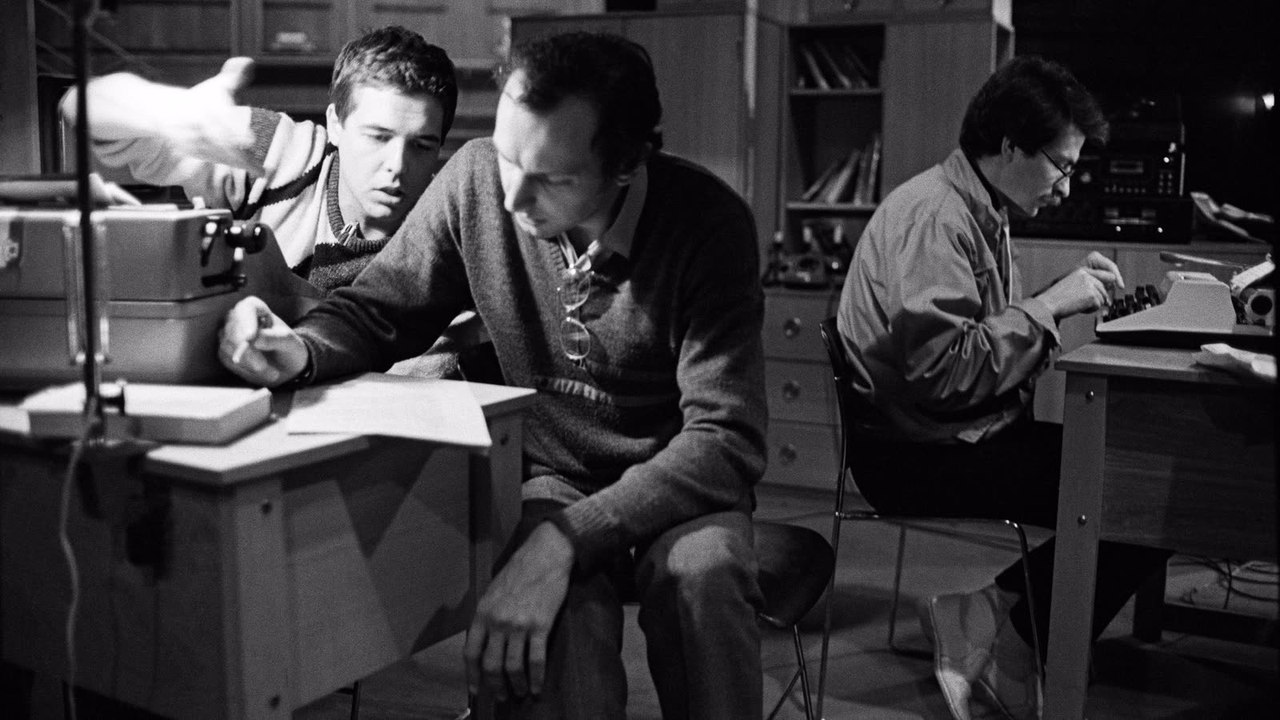 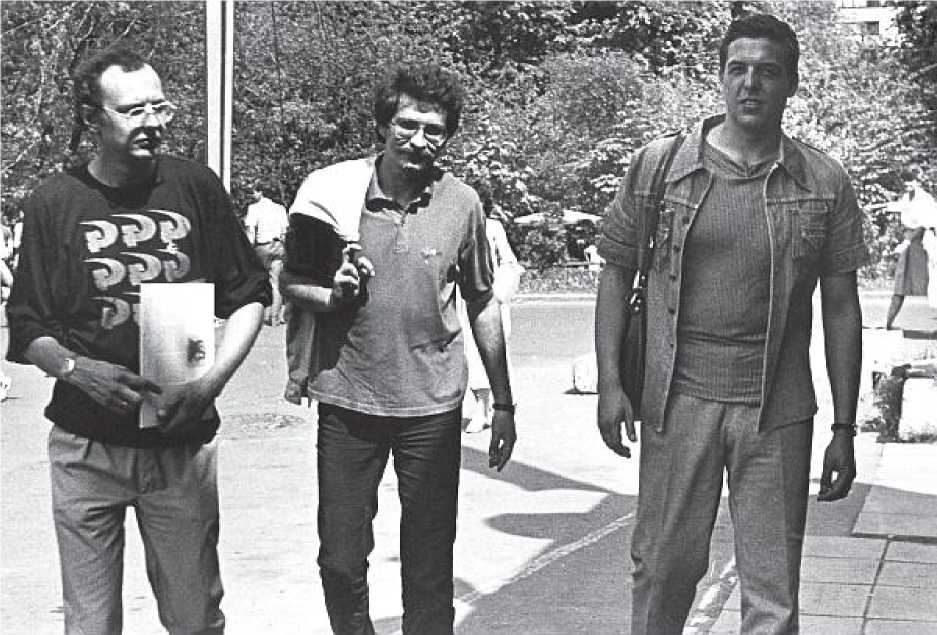 Ведущие программы «Взгляд»: Дмитрий Захаров, Владислав Листьев, Александр Любимов.Приложение №2. Владимир Молчанов – ведущий программы «До после полуночи».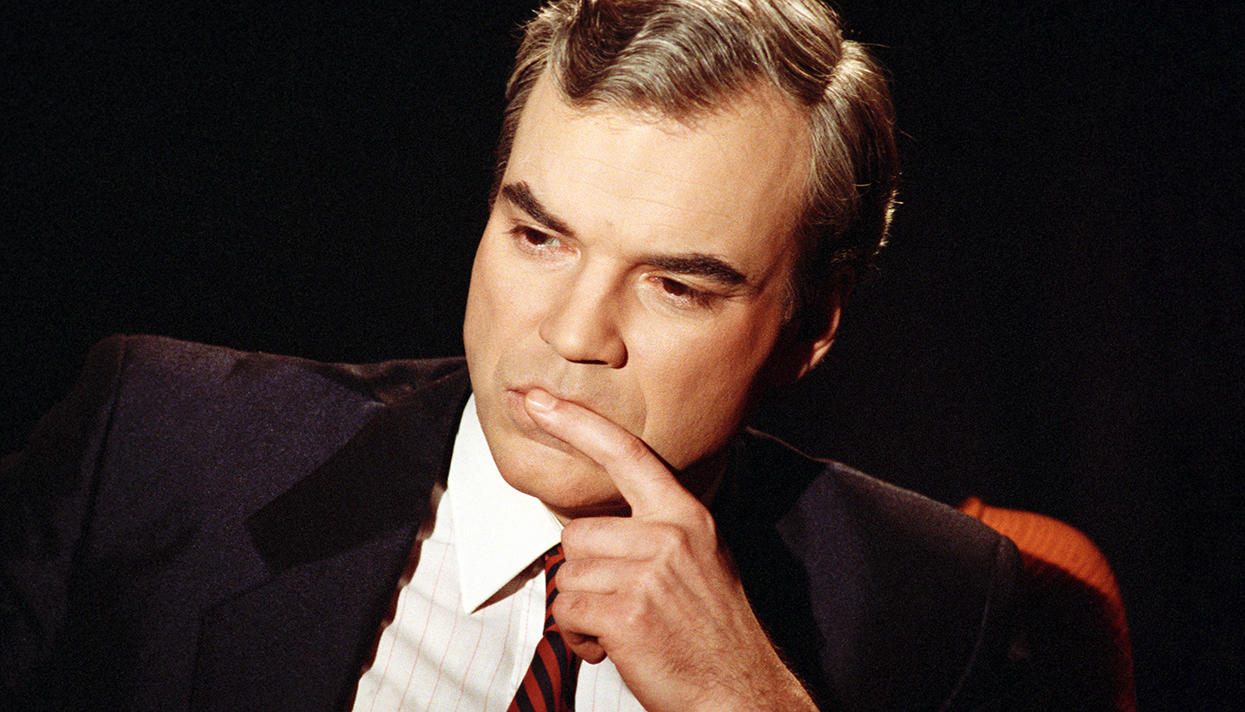  Александр Невзоров – ведущий программы «600 секунд». 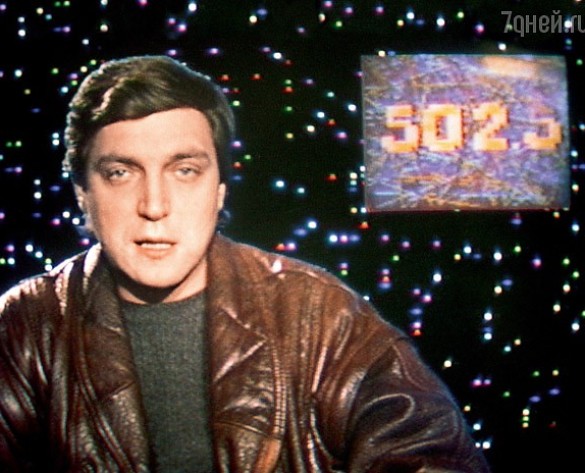 Год выпускаТелевизионные программыЖанрыФорматыМай 1985Телемост                   «Сан-Диего – Москва»ТелемостПознавательныйАвгуст 1985«Телекурьер»ОбозрениеИнформационно-познавательныйЯнварь 1986«12 этаж»Ток-шоуРазвлекательныйФевраль 1986Телемост «Ленинград – Сиэтл»ТелемостПознавательныйМарт 1986«Музыкальный ринг»ИграМузыкальныйМай 1986«Клуб веселых и находчивых»ИграРазвлекательныйМарт 1987«До и после полуночи»Ток-шоуИнформационно- развлекательныйИюнь 1987«600 секунд»ИнфотейментИнформационно- аналитическаяАвгуст 1987«Прожектор перестройки»КомментарийИнформационно- развлекательныйОктябрь 1987«Взгляд»Ток-шоуИнформационно-аналитическийАпрель 1988«Пятое колесо»Ток-шоуПознавательныйИюль 1989«Факт»ОбозрениеИнформационныйСентябрь 1989«Пресс-клуб»Ток-шоуРазвлекательныйОктябрь 1990«Поле Чудес»Капитал-шоуИгровойМай 1991«Вести»ОбозрениеНовостнойДата выходаТемы сюжетовКомментарии ведущегоХарактеристика ведения программы22. 02. 1989События и происшествия:- В академии художеств чествование русского художника                               А. А. Мыльникова- Расследование о сутенерстве- Выставка картин о природе- Консервный отдел рыбы украшен знаменем- Ленинградскому музею передали реликвию трагедии Нагасаки- Кража и продажа яблок за правду- Договор о сотрудничестве предприятий мореходов- Военные музыканты исполняют ШостаковичаАлександр Невзоров:- Следующая новость хуже и страшнее не придумаешь- Знамя украшает консервный отдел- Возникла ситуация, когда вы можете помочь следствию по делу об убийстве.Есть оброненный преступником значок. Все, кто может дать информацию о его владельце, я прошу звонить по телефону…- Высокий эмоциональный заряд- Ускоренный темп- Широкий диапазон тем - Личная заинтересованность- Используется градация: «хуже и страшнее» - Сарказм: «знамя украшает консервный отдел»- Психологический маневр: «Я прошу звонить по телефону…»23.01.1991- Борьба с теневой экономикой- События в Прибалтике - Русскоязычная радиостанция скрывается в подполье- В Таллине бастуют русскоязычные предприятияАлександр Невзоров:- Президент и правительство «грохнули» по народу- Горят русскоязычные сады- Чтобы все знали и все чувствовали - война- Замедленный ритм- Частое повторение слова «русскоязычное»- Использование художественного средства – анафора «Сотни тысяч… Сотни тысяч». - Использование метафоры «грохнули»- Эмоциональное сожаление: горят русскоязычные сады- Личный интерес- Острые темы19.07.1991Городская хроника:- История  перестрелки - Скандал при съемках журнала Playboy- Массовые кражи из контейнеров на территории портов- Борьба с наркобизнесом - Благотворительная выставка резного камня- Брошенный пожилой человек- Будет восстановлен храм Воскресения Христова- Выставка Высоцкого- Протест у Польского консульстваПроисшествия:-  На газопроводе взрыв газа, один сварщик сгорел- В лесу свалены гусиные тушиАлександр Невзоров:- Это не официальная информация- Нет полной уверенности- Кажется это смешным, но законы наши еще смешнее- Короткие фразы- Снижение уверенности- Снижение личного интереса- Тематическое разнообразие- Снижение эмоционального заряда- Ирония: «законы наши еще смешнее»- Тревожная музыка создающая эмоциональное напряжениеХарактеристикаВедущиеВедущиеВедущиеХарактеристикаВладислав              ЛистьевАлександр ЛюбимовДмитрий ЗахаровЭмоциональностьСредняяСредняяВысокаяВолевые качестваЦелеустремленностьПринципиальностьЦелеустремленностьВыдержкаИнициативностьНастойчивостьУровень коммуникации с гостями и зрителямиВысокийВысокийСреднийЛичная направленностьУвлеченностьЗаинтересованностьСтремление к лидерствуСамооценкаСредняяСредняяВысокаяУровень самоконтроляСреднийВысокийСреднийТемпераментСангвиникСангвиникСангвиникХарактеристикаВедущиеВедущиеХарактеристикаАлександр НевзоровВладимир МолчановЭмоциональностьВысокаяНизкаяВолевые качестваСмелость Настойчивость РешительностьТерпеливость  ВыдержкаУровень интеллектаВысокийВысокийУровень коммуникацииНедостаточно коммуникативныйКоммуникативныйЛичная направленность Критика                          УбеждениеАдекватностьСамооценкаВысокаяСредняяУровень самоконтроляНизкийВысокийТемпераментХолерикФлегматик